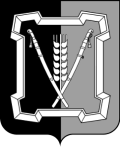 АДМИНИСТРАЦИЯ  КУРСКОГО  МУНИЦИПАЛЬНОГО  ОКРУГАСТАВРОПОЛЬСКОГО КРАЯП О С Т А Н О В Л Е Н И Е04 марта 2024 г.	ст-ца Курская	               № 242	В соответствии с Федеральным законом от 27 июля . № 210-ФЗ «Об организации предоставления государственных и муниципальных услуг», пунктом 7 Правил предоставления молодым семьям социальных выплат на приобретение (строительство) жилья и их использования, являющихся приложением 1 к особенностям реализации отдельных мероприятий государственной программы Российской Федерации «Обеспечение доступным и комфортным жильем и коммунальными услугами граждан Российской Федерации», утвержденным постановлением Правительства Российской Федерации от 17 декабря . № 1050, постановлением Правительства Российской Федерации от 30 декабря . № 1710 «Об утверждении государственной программы Российской Федерации «Обеспечение доступным и комфортным жильем и коммунальными услугами граждан Российской Федерации», Порядком разработки и утверждения административных регламентов предоставления муниципальных услуг в муниципальном образовании Курского муниципального округа Ставропольского края, утвержденным постановлением администрации Курского муниципального округа Ставропольского края от 06 декабря . № 1333, Перечнем муниципальных услуг, предоставляемых администрацией Курского муниципального округа Ставропольского края, структурными подразделениями администрации Курского муниципального округа Ставропольского края, муниципальными учреждениями Курского муниципального округа Ставропольского края, утвержденным постановлением администрации Курского муниципального района Ставропольского края от 17 апреля . № 330, администрация Курского муниципального округа Ставропольского края 2ПОСТАНОВЛЯЕТ:1. Утвердить прилагаемый Административный регламент предоставления администрацией Курского муниципального округа Ставропольского края муниципальной услуги «Признание молодой семьи семьей, нуждающейся в улучшении жилищных условий для участия в мероприятии по обеспечению жильем молодых семей федерального проекта «Содействие субъектам Российской Федерации в реализации полномочий по оказанию государственной поддержки гражданам в обеспечении жильем и оплате жилищно-комму-нальных услуг» государственной программы Российской Федерации «Обеспечение доступным и комфортным жильем и коммунальными услугами граждан Российской Федерации» (далее - Административный регламент).2. Отделу социального развития администрации Курского муниципального округа Ставропольского края обеспечить выполнение Административного регламента.          	3. Признать утратившими силу следующие постановления администрации Курского муниципального округа Ставропольского края: 	от 17 мая . № 461 «Об утверждении Административного регламента предоставления администрацией Курского муниципального округа  Ставропольского края муниципальной услуги «Признание молодой семьи семьей, нуждающейся в улучшении жилищных условий для участия в мероприятии по обеспечению жильем молодых семей ведомственной целевой программы «Оказание государственной поддержки гражданам в обеспечении жильем и оплате жилищно-коммунальных услуг» государственной программы Российской Федерации «Обеспечение доступным и комфортным жильем и коммунальными услугами граждан Российской Федерации»;от 06 декабря 2023 г. № 1329 «О внесении изменений в постановление администрации Курского муниципального округа Ставропольского края от 17 мая . № 461 «Об утверждении Административного регламента предоставления администрацией Курского муниципального округа  Ставропольского края муниципальной услуги «Признание молодой семьи семьей, нуждающейся в улучшении жилищных условий для участия в мероприятии по обеспечению жильем молодых семей ведомственной целевой программы «Оказание государственной поддержки гражданам в обеспечении жильем и оплате жилищно-коммунальных услуг» государственной программы Российской Федерации «Обеспечение доступным и комфортным жильем и коммунальными услугами граждан Российской Федерации».4. Отделу по организационным и общим вопросам администрации Курского  муниципального  округа  Ставропольского края официально обнародо-3вать  настоящее постановление на официальном сайте администрации Курского муниципального округа Ставропольского края в информационно-теле-коммуникационной сети «Интернет».5. Настоящее постановление вступает в силу со дня его официального обнародования на официальном сайте администрации Курского муниципального округа Ставропольского края в информационно-телекоммуника-ционной сети «Интернет».Временно исполняющий полномочия главы Курского муниципального округа Ставропольского края, первый заместитель главыадминистрации Курского муниципального округа Ставропольского края			                                         П.В.БабичевУТВЕРЖДЕНпостановлением администрацииКурского муниципального округа Ставропольского краяот 04 марта 2024 г. № 242АДМИНИСТРАТИВНЫЙ РЕГЛАМЕНТпредоставления администрацией Курского муниципального округа Ставропольского края муниципальной услуги «Признание молодой семьи семьей, нуждающейся в улучшении жилищных условий для участия в мероприятии по обеспечению жильем молодых семей федерального проекта «Содействие субъектам Российской Федерации в реализации полномочий по оказанию государственной поддержки гражданам в обеспечении жильем и оплате жилищно-коммунальных услуг» государственной программы Российской Федерации «Обеспечение доступным и комфортным жильем и коммунальными услугами граждан Российской Федерации»1. Общие положения	1.1. Предмет регулирования административного регламентаАдминистративный регламент предоставления администрацией Курс-кого муниципального округа Ставропольского края муниципальной услуги «Признание молодой семьи семьей, нуждающейся в улучшении жилищных условий для участия в мероприятии по обеспечению жильем молодых семей федерального проекта «Содействие субъектам Российской Федерации в реализации полномочий по оказанию государственной поддержки гражданам в обеспечении жильем и оплате жилищно-коммунальных услуг» государственной программы Российской Федерации «Обеспечение доступным и комфортным жильем и коммунальными услугами граждан Российской Федерации» (далее - административный регламент, муниципальная услуга) устанавливает сроки и последовательность административных процедур (действий) администрации Курского муниципального округа Ставропольского края по предоставлению муниципальной услуги заявителям, указанным в пункте 
1.2 Административного регламента.	1.2. Круг заявителейЗаявителем муниципальной услуги является  один из совершеннолетних членов молодой семьи, возраст каждого из супругов в которой на день принятия решения о признании либо об отказе в признании молодой семьи семьей, нуждающейся в улучшении жилищных условий для участия в мероприятии по обеспечению жильем молодых семей федерального проекта «Содействие субъектам Российской Федерации в реализации полномочий по оказанию государственной поддержки гражданам в обеспечении жильем и оплате  жилищно-коммунальных услуг» государственной программы Россий-2ской Федерации «Обеспечение доступным и комфортным жильем и коммунальными услугами граждан Российской Федерации» не превышает 35 лет, в том числе молодой семьи, имеющей одного ребенка и более, где один из супругов не является гражданином Российской Федерации, а также неполной молодой семьи края, состоящей из одного молодого родителя, являющегося гражданином Российской Федерации, и одного ребенка и более.От имени заявителя за предоставлением муниципальной услуги вправе обратиться представитель или иное доверенное лицо (далее - представитель заявителя).1.3. Требования к порядку информирования о предоставлении муниципальной услуги.1.3.1. Информация о месте нахождения и графике работы администрации Курского муниципального округа Ставропольского края (далее - администрация).Место нахождения администрации: 357850, Ставропольский край, Курский район, станица Курская, переулок Школьный, 12. 	График работы администрации:Понедельник - пятница: с 8.00 до 17.12 часов.	Перерыв на обед: с 12.00 до 14.00 часов. 	Суббота, воскресенье: выходные дни.1.3.2. Информация о месте нахождения и графике работы территориальных органов администрации Курского муниципального округа Ставропольского края, обладающих правами юридического лица (далее - территориальные отделы администрации):	1.3.2.1. Место нахождения Балтийского территориального отдела администрации Курского муниципального округа Ставропольского края       (далее - Балтийский территориальный отдел): 357870, Ставропольский край, Курский район, поселок  Балтийский, улица Новая, 9.1.3.2.2. Место нахождения Кановского территориального отдела администрации Курского муниципального округа Ставропольского края                       (далее - Кановский территориальный отдел): 357853, Ставропольский край, Курский район, село Каново, улица Ленина, 32. 1.3.2.3. Место нахождения Галюгаевского территориального отдела администрации Курского муниципального округа Ставропольского края                    (далее - Галюгаевский территориальный отдел): 357859, Ставропольский край, Курский район, станица Галюгаевская, улица Бражненко, 16.1.3.2.4. Место нахождения Полтавского территориального отдела     администрации Курского муниципального округа Ставропольского края                    (далее - Полтавский территориальный отдел): 357871, Ставропольский край, Курский район, село Полтавское, улица Школьная,  2.1.3.2.5. Место нахождения Мирненского территориального отдела    администрации   Курского   муниципального   округа   Ставропольского  края                   3(далее - Мирненский территориальный отдел): 357874, Ставропольский край, Курский район, поселок Мирный, улица Мира, 21.1.3.2.6. Место нахождения Ростовановского территориального отдела администрации Курского муниципального округа Ставропольского края                    (далее - Ростовановский территориальный отдел): 357852, Ставропольский край, Курский район, село Ростовановское, улица Ленина, 11.1.3.2.7. Место нахождения Рощинского территориального отдела      администрации Курского муниципального округа Ставропольского края                   (далее - Рощинский территориальный отдел): 357875, Ставропольский край, Курский район, поселок Рощино, улица Мира, 12.1.3.2.8. Место нахождения Русского территориального отдела администрации Курского муниципального округа Ставропольского края                               (далее - Русский территориальный отдел): 357856, Ставропольский край, Курский район, село Русское, улица Школьная, 12.1.3.2.9. Место нахождения Серноводского территориального отдела администрации Курского муниципального округа Ставропольского края                    (далее - Серноводский территориальный отдел): 357867, Ставропольский край, Курский район, хутор Графский, улица Восточная, 48.1.3.2.10. Место нахождения Стодеревского территориального отдела администрации Курского муниципального округа Ставропольского края                    (далее - Стодеревский территориальный отдел): 357858, Ставропольский край, Курский район, станица Стодеревская, улица Каюшникова, 29.1.3.2.11. Место нахождения Эдиссийского территориального отдела администрации Курского муниципального округа Ставропольского края                    (далее - Эдиссийский территориальный отдел): 357870, Ставропольский край, Курский район, село Эдиссия, улица Свердлова, 16.График работы территориальных отделов администрации:Понедельник - пятница: с 8.00 до 17.12 часов.	Перерыв на обед: с 12.00 до 14.00 часов. 	Суббота, воскресенье: выходные дни.1.3.3. Информация о месте нахождения и графике работы муниципального казенного учреждения Курского муниципального округа Ставропольского края «Многофункциональный центр предоставления государственных и муниципальных услуг» (далее - МФЦ).Место нахождения МФЦ: 357850, Ставропольский край, Курский район, станица Курская, переулок Октябрьский, 22.График работы МФЦ:Вторник - суббота: с 8.00 до 17.00 часов.Выходные дни: воскресенье, понедельник.1.3.4. Справочные телефоны администрации, территориальных отделов администрации, МФЦ: отдел социального развития администрации: (87964) 6-47-50;4Балтийский территориальный отдел: (87964) 5-95-44;Галюгаевский территориальный отдел: (87964) 5-22-43;Кановский территориальный отдел: (87964) 7-12-82;Мирненский территориальный отдел: (87964) 5-71-83;Полтавский территориальный отдел: (87964) 5-73-82;Ростовановский территориальный отдел: (87964) 7-07-69;Рощинский территориальный отдел: (87964) 5-11-45;Русский территориальный отдел: (87964) 6-64-48;Серноводский территориальный отдел: (87964) 5-23-75;Стодеревский территориальный отдел: (87964) 5-21-37;Эдиссийский территориальный отдел: (87964) 6-93-93;МФЦ: (87964) 6-58-96.1.3.5. Адрес официального сайта администрации в информационно-те-лекоммуникационной сети «Интернет» (далее - сеть «Интернет»): kurskiy26.gosuslugi.ru (далее - официальный сайт администрации).Адрес официального сайта МФЦ в сети «Интернет»: kursk.umfc26.ru        (далее - официальный сайт МФЦ).  1.3.6. Адрес электронной почты администрации: econom-akmr-sk@yandex.ru.	Адреса электронной почты территориальных отделов администрации:Балтийский территориальный отдел: baltika_mo@mail.ru;Галюгаевский территориальный отдел: gmo-adm@mail.ru;Кановский территориальный отдел: admkanovo26@mail.ru;Мирненский территориальный отдел: miradm@bk.ru;Полтавский территориальный отдел: poltavka_buh@mail.ru;Ростовановский территориальный отдел: rostovan@yandex.ru;Рощинский территориальный отдел: amo-roshino@yandex.ru;Русский территориальный отдел: rus2admin@mail.ru;Серноводский территориальный отдел: admsernovod@mail.ru;Стодеревский территориальный отдел: stodsov@mail.ru;Эдиссийский территориальный отдел: edissiya@bk.ru.Адрес электронной почты МФЦ: kurskMFC@mail.ru.1.3.7. Порядок получения информации заявителем по вопросам предоставления муниципальной услуги, услуг, необходимых и обязательных для предоставления муниципальной услуги, сведений о ходе их предоставления, в том числе с использованием федеральной государственной информационной системы «Единый портал государственных и муниципальных услуг (функций)».Получение информации заявителем по вопросам предоставления муниципальной услуги, а также сведений о ходе предоставления муниципальной услуги осуществляется посредством:личного обращения заявителя в: 5администрацию по адресу: 357850, Ставропольский край, Курский район, станица Курская, переулок Школьный, 12, кабинет 207; территориальные отделы администрации по адресам, указанным в подпункте 1.3.2 Административного регламента;МФЦ по адресу: 357850, Ставропольский край, Курский район, станица Курская, переулок Октябрьский, 22;письменного обращения заявителя путем направления почтовых отправлений по адресу: 357850, Ставропольский край, Курский район, станица Курская, переулок Школьный, 12;обращения по телефону администрации: (87964) 6-47-50, по телефонам территориальных отделов администрации, указанным в подпункте 1.3.4 Административного регламента, по телефону МФЦ: (87964) 6-58-96;обращения в форме электронного документа с:использованием электронной почты администрации по адресу:    econom-akmr-sk@yandex.ru;  использованием федеральной государственной информационной системы «Единый портал государственных и муниципальных услуг (функций)»              (далее - единый портал)  (www.gosuslugi.ru) и государственной информационной системы Ставропольского края «Портал государственных и муниципальных   услуг  (функций),  представляемых  (исполняемых)  органами  исполнительной власти Ставропольского края и органами местного самоуправления муниципальных образований Ставропольского края» (далее - региональный портал) (www.26gosuslugi.ru).1.3.8. Порядок, форма и место размещения информации, в том числе на стендах в местах предоставления муниципальной услуги, услуг, необходимых и обязательных для предоставления муниципальной услуги, а также в сети «Интернет» на официальных сайтах администрации, иных организаций, участвующих в предоставлении муниципальной услуги.На информационных стендах администрации, территориальных отделов администрации в доступных для ознакомления местах и на официальном сайте администрации размещаются и поддерживаются в актуальном состоянии:информация о порядке предоставления муниципальной услуги в виде    блок-схемы предоставления муниципальной услуги, представленной в  приложении 1 к Административному регламенту;извлечения из Административного регламента (полная версия текста Административного регламента размещается в сети «Интернет» на официальном сайте администрации);графики работы администрации, территориальных отделов администрации, почтовый адрес, номера телефонов, адреса официального сайта и электронной  почты  администрации,  территориальных  отделов администра-ции,  по  которым заявитель может получить необходимую информацию и до-6кументы;сведения о должностных лицах, ответственных за предоставление муниципальной услуги.На едином портале и региональном портале размещаются следующие информационные материалы:полное наименование, полный почтовый адрес и график работы администрации, территориальных органов администрации;справочные телефоны, по которым можно получить информацию о порядке предоставления муниципальной услуги; адрес электронной почты;порядок получения информации заявителем по вопросам предоставления муниципальной услуги, сведений о результатах предоставления муниципальной услуги.Информация о порядке и сроках предоставления муниципальной услуги, основанная на сведениях об услугах, содержащихся в федеральной государственной информационной системе «Федеральный реестр государственных и муниципальных услуг (функций)» и государственной информационной системе Ставропольского края «Региональный реестр государственных услуг (функций)», размещенная на едином портале, региональном портале и официальном сайте администрации, предоставляется заявителю бесплатно.Доступ к информации о сроках и порядке предоставления муници-пальной услуги, размещенной на едином портале, региональном портале и официальном сайте администрации, осуществляется без выполнения заяви-телем каких-либо требований, в том числе без использования программного обеспечения, установка которого на технические средства заявителя требует заключения лицензионного или иного соглашения с правообладателем прог-раммного обеспечения, предусматривающего взимание платы, регистрацию или авторизацию заявителя, или предоставление им персональных данных.2. Стандарт предоставления муниципальной услуги2.1. Наименование муниципальной услуги.Наименование муниципальной услуги - признание молодой семьи семьей, нуждающейся в улучшении жилищных условий для участия в мероприятии по обеспечению жильем молодых семей федерального проекта «Содействие субъектам Российской Федерации в реализации полномочий по оказанию государственной поддержки гражданам в обеспечении жильем и оплате жилищно-коммунальных услуг» государственной программы Российской Федерации «Обеспечение доступным и комфортным жильем и коммунальными услугами граждан Российской Федерации.2.2. Наименование администрации, ее структурного подразделения или территориального  органа,  муниципального  учреждения, предоставляющего 7муниципальную услугу, а также  наименования  всех  иных организаций, участвующих в предоставлении  муниципальной  услуги,  обращение в  которые  необходимо для предоставления муниципальной услугиМуниципальная услуга предоставляется администрацией. Ответственным за предоставление муниципальной услуги является отдел социального развития администрации Курского муниципального округа Ставропольского края (далее - отдел социального развития).Органами, участвующим в предоставлении муниципальной услуги, являются: Федеральная служба государственной регистрации кадастра и картографии (Росреестр);Министерство внутренних дел Российской Федерации.В соответствии с пунктом 3 части 1 статьи 7 Федерального закона от
27 июля 2010 г. № 210-ФЗ «Об организации предоставления государственных и муниципальных услуг» (далее - Федеральный закон «Об организации предоставления государственных и муниципальных услуг») запрещено требовать от заявителя осуществления действий, в том числе согласований, необходимых для получения муниципальной услуги и связанных с обращением в иные органы и организации, участвующие в предоставлении муниципальной услуги, за исключением получения услуг и получения документов и информации, предоставляемых в результате предоставления таких услуг, включенных в Перечень услуг, которые являются необходимыми и обязательными для предоставления органами, предоставляющими муниципальные услуги, утверждаемый решением Совета Курского муниципального округа Ставропольского края.2.3. Описание результата предоставления муниципальной услугиРезультатом предоставления муниципальной услуги является:1) постановление администрации о признании молодой семьи семьей, нуждающейся в улучшении жилищных условий для участия в мероприятии по обеспечению жильем молодых семей федерального проекта «Содействие субъектам Российской Федерации в реализации полномочий по оказанию государственной поддержки гражданам в обеспечении жильем и оплате жилищно-коммунальных услуг» государственной программы Российской Федерации «Обеспечение доступным и комфортным жильем и коммунальными услугами граждан Российской Федерации», и уведомление о признании молодой семьи семьей, нуждающейся в улучшении жилищных условий для участия в мероприятии по обеспечению жильем молодых семей федерального проекта «Содействие субъектам Российской Федерации в реализации полномочий по оказанию государственной поддержки гражданам в обеспечении жильем и оплате жилищно-коммунальных услуг» государственной программы Российской Федерации «Обеспечение доступным и комфортным жильем и коммунальными услугами граждан Российской Федерации»;82) постановление администрации об отказе в признании молодой семьи семьей, нуждающейся в улучшении жилищных условий для участия в мероприятии по обеспечению жильем молодых семей федерального проекта «Содействие субъектам Российской Федерации в реализации полномочий по оказанию государственной поддержки гражданам в обеспечении жильем и оплате жилищно-коммунальных услуг» государственной программы Российской Федерации «Обеспечение доступным и комфортным жильем и коммунальными услугами граждан Российской Федерации», и уведомление об отказе в признании молодой семьи семьей, нуждающейся в улучшении жилищных условий для участия в мероприятии по обеспечению жильем молодых семей федерального проекта «Содействие субъектам Российской Федерации в реализации полномочий по оказанию государственной поддержки гражданам в обеспечении жильем и оплате жилищно-коммунальных услуг» государственной программы Российской Федерации «Обеспечение доступным и комфортным жильем и коммунальными услугами граждан Российской Федерации».2.4. Срок  предоставления муниципальной услуги, в том числе с учетом необходимости  обращения в иные организации, участвующие в предоставлении муниципальной услуги, срок приостановления предоставления муниципальной услуги в случае, если возможность приостановления предусмотрена нормативными правовыми актами Российской Федерации, нормативными правовыми  актами  Ставропольского  края, муниципальными  правовыми актами, сроки выдачи (направления) документов, являющихся результатом предоставления муниципальной услуги	Срок предоставления муниципальной услуги - 33 рабочих дня с мо-мента поступления заявления и документов, необходимых для предостав-ления муниципальной услуги и подлежащих предоставлению заявителем. В случае предоставления заявителем документов через территориальный отдел администрации, МФЦ срок предоставления муниципальной услуги или об отказе в предоставлении муниципальной услуги исчисляется со дня поступ-ления документов из территориального отдела администрации, МФЦ в администрацию. Приостановление предоставления муниципальной услуги не предус-мотрено.Срок выдачи (направления) документов, являющихся результатом предоставления муниципальной услуги, не должен превышать трех рабочих дней со дня принятия решения о предоставлении (об отказе в предоставлении) муниципальной услуги. 2.5. Нормативные правовые акты Российской Федерации, нормативные правовые акты Ставропольского края и муниципальные правовые акты, регулирующие предоставление муниципальной услугиПеречень  нормативных  правовых  актов  Российской  Федерации, нор-9мативных правовых актов Ставропольского края и муниципальных правовых актов, регулирующих предоставление муниципальной услуги (с указанием их реквизитов и источников официального опубликования), размещен на официальном сайте администрации Курского муниципального округа в сети «Интернет» на официальном сайте администрации, на едином портале, на региональном портале и в региональном реестре.2.6. Исчерпывающий перечень документов, необходимых в соответствии с нормативными правовыми актами Российской Федерации, нормативными правовыми актами Ставропольского края, муниципальными правовыми актами  для предоставления муниципальной услуги и услуг, необходимых и обязательных для предоставления муниципальной услуги, подлежащих представлению заявителем, способы их получения заявителем, в том числе в электронной форме, порядок их представления	2.6.1. 	Для предоставления муниципальной услуги заявитель, его представитель обращается в администрацию, территориальный отдел администрации, МФЦ с заявлением о признании молодой семьи семьей, нуждающейся в улучшении жилищных условий для участия в мероприятии по обеспечению жильем молодых семей федерального проекта «Содействие субъектам Российской Федерации в реализации полномочий по оказанию государственной поддержки гражданам в обеспечении жильем и оплате жилищно-коммунальных услуг» государственной программы Российской Федерации «Обеспечение доступным и комфортным жильем и коммунальными услугами граждан Российской Федерации» (далее - заявление), по форме, указанной в приложении 2 к Административному регламенту.	К заявлению прилагаются следующие документы:документ, удостоверяющий личность: паспорт гражданина Российской Федерации (представляется гражда-нами Российской Федерации); временное удостоверение личности гражданина Российской Федерации (форма   2П) (представляется в случае утраты или переоформления паспорта гражданина Российской Федерации);удостоверение личности (военный билет) военнослужащего Российс-кой Федерации (может быть предоставлено для удостоверения личности военнослужащего Российской Федерации);паспорт иностранного гражданина либо иной документ, установленный федеральным законом или признаваемый в соответствии с международным договором в качестве документа, удостоверяющего личность иностранного гражданина (представляется для удостоверения личности иностранного гражданина);удостоверение беженца (представляется для удостоверения личности лиц (не граждан Российской Федерации), признанных беженцами);свидетельство  о  рассмотрении  ходатайства  о признании беженцем на10территории Российской Федерации по существу (представляется для удостоверения личности лиц, ходатайствующих о признании беженцем на территории Российской Федерации);вид на жительство в Российской Федерации (представляется для удос-товерения личности лиц без гражданства, если они постоянно проживают на территории Российской Федерации);свидетельство о предоставлении временного убежища на территории Российской Федерации (представляется для удостоверения личности лица, получившего временное убежище на территории Российской Федерации);разрешение на временное проживание (представляется для удосто-верения личности лиц без гражданства, временно проживающих на терри-тории Российской Федерации и не имеющих документа, удостоверяющего личность);свидетельство о рождении (для лиц, не достигших 14-летнего воз-раста);2) документы, подтверждающие полномочия представителя:доверенность (представляется при обращении представителя заяви-теля);акт органа опеки и попечительства о назначении опекуна (представ-ляется при обращении опекуна заявителя);акт органа опеки и попечительства о назначении попечителя (предс-тавляется при обращении попечителя заявителя);3) документы, подтверждающие родство или свойство:свидетельство о рождении; свидетельство о заключении брака (при наличии);свидетельство о перемене имени (при наличии);свидетельство о расторжении брака (при наличии);свидетельство об установлении отцовства (при наличии);4) документы, подтверждающие факт совместного проживания гражда-нина с членами его семьи:паспорт с отметкой о регистрации по месту жительства на территории Курского района Ставропольского края гражданина и членов его семьи;свидетельство о регистрации по месту пребывания на территории Курского района Ставропольского края гражданина и членов его семьи;свидетельство о регистрации по месту жительства (пребывания) на территории Курского района Ставропольского края ребенка (детей), не достигшего 14-летнего возраста;5) документы, подтверждающие право гражданина быть признанным нуждающимся в жилом помещении:справка специализированной государственной или муниципальной организации  технической  инвентаризации  о  наличии  или  отсутствии у граж- данина  и  членов  его  семьи  в  собственности  жилых помещений (представ-11ляется в отношении жилых помещений, право собственности на которые воз-никло до вступления в силу Федерального закона «О государственной ре-гистрации прав на недвижимое имущество и сделок с ним»);документ, подтверждающий право пользования жилым помещением, занимаемым гражданином и членами его семьи (договор найма жилого помещения, ордер, решение о предоставлении жилого помещения и иные) (при наличии);6) документы, подтверждающие о невозможности совместного прожи-вания заявителя с больным, страдающим тяжелой формой хронического за-болевания, в одной квартире: заключение медицинского учреждения о невозможности совместного проживания заявителя с больным, страдающим тяжелой формой хрони-ческого заболевания, в одной квартире (перечень тяжелых форм хронических заболеваний утвержден постановлением Правительства Российской Федера-ции от 16 июня 2006 г. № 378) (при наличии);7) согласие на обработку персональных данных совершеннолетних членов семьи.2.6.2. Способ получения документов, подаваемых заявителем, в том числе в электронной форме.Форму заявления заявитель может получить:непосредственно в:администрации по адресу: 357850,  Ставропольский край, Курский район, станица Курская, переулок Школьный, 12, кабинет 207;территориальных отделах администрации по месту жительства зая-вителя, по адресам, указанным в подпункте 1.3.2 Административного регла-мента;МФЦ по адресу: 357850, Ставропольский край, Курский район, станица Курская, переулок Октябрьский, 22;сети «Интернет» на официальном сайте администрации, на едином портале и региональном портале;информационно-правовой системе «КонсультантПлюс».2.6.3. Порядок представления заявителем документов, необходимых и обязательных для предоставления муниципальной услуги, в том числе в электронной форме.Заявитель имеет право предоставить документы:лично в: администрацию по адресу: 357850, Ставропольский край, Курский район, станица Курская, переулок Школьный, 12, кабинет 207;территориальные отделы администрации по адресам, указанным в подпункте 1.3.2 Административного регламента;МФЦ по адресу: 357850, Ставропольский край, Курский район, станица Курская, переулок Октябрьский, 22;12путем направления почтовых отправлений (заказным почтовым отправлением) в администрацию по адресу: 357850, Ставропольский край, Курский район, станица Курская, переулок Школьный, 12, кабинет 207;путем направления документов на единый портал и региональный портал. Заявление и документы для получения муниципальной услуги в форме электронного документа направляются в порядке, установленном постановлением Правительства Российской Федерации от 07 июля 2011 г. № 553 «О порядке оформления и представления заявлений и иных документов, необходимых для предоставления государственных и (или) муниципальных услуг, в форме электронных документов».Заявление и документы, направленные в электронной форме, подписываются электронной подписью в соответствии с требованиями Федерального закона от 06 апреля 2011 г. № 63-ФЗ «Об электронной подписи» (далее - Федеральный закон «Об электронной подписи») и требованиями Федерального закона «Об организации предоставления государственных и муниципальных услуг».При направлении заявления и документов в электронной форме формирование заявления осуществляется посредством заполнения электронной формы заявления на едином и региональном порталах без необходимости дополнительной подачи заявления в какой-либо иной форме.На едином портале или региональном портале размещаются образцы заполнения электронной формы заявления.Если на едином портале заявителю не обеспечивается возможность заполнения электронной формы заявления, то для формирования заявления на едином портале в порядке, определяемом Министерством цифрового развития, связи и массовых коммуникаций Российской Федерации, обеспечивается автоматический переход к заполнению электронной формы указанного заявления на региональном портале.Форматно-логическая проверка сформированного заявления осуществляется после заполнения заявителем каждого из полей электронной формы заявления. При выявлении некорректно заполненного поля электронной формы заявления заявитель уведомляется о характере выявленной ошибки и порядке ее устранения посредством информационного сообщения непосредственно в электронной форме заявления.При формировании заявления обеспечивается:а) возможность копирования и сохранения заявления и иных документов, необходимых для предоставления муниципальной услуги;б) возможность заполнения несколькими заявителями одной электронной формы заявления при обращении за муниципальной услугой, предполагающей направление совместного заявления несколькими заявителями;в) возможность  печати на бумажном носителе копии электронной фор-13мы заявления;г) сохранение ранее введенных в электронную форму заявления значений в любой момент по желанию пользователя, в том числе при возникновении ошибок ввода и возврате для повторного ввода значений в электронную форму заявления;д) заполнение полей электронной формы заявления до начала ввода сведений заявителем с использованием сведений, размещенных в федеральной государственной информационной системе «Единая система идентификации и аутентификации в инфраструктуре, обеспечивающей информационно-технологическое взаимодействие информационных систем, используемых для предоставления государственных и муниципальных услуг в электронной форме» (далее - единая система идентификации и аутентификации), и сведений, опубликованных на едином портале, региональном портале или официальном сайте администрации, в части, касающейся сведений, отсутствующих в единой системе идентификации и аутентификации; е) возможность вернуться на любой из этапов заполнения электронной формы заявления без потери ранее введенной информации;ж) возможность доступа заявителя на едином портале, региональном портале или официальном сайте администрации к ранее поданным им заявлениям в течение не менее одного года, а также частично сформированных заявлений - в течение не менее 3 месяцев.Сформированное и подписанное заявление и документы, необходимые для предоставления муниципальной услуги, направляются в администрацию посредством единого портала или регионального портала.Администрация обеспечивает прием документов, необходимых для предоставления  муниципальной  услуги, и  регистрацию  заявления без необходимости повторного представления заявителем таких документов на бумажном носителе, если иное не установлено федеральными законами и принимаемыми в соответствии с ними актами Правительства Российской Федерации, законами Ставропольского края и принимаемыми в соответствии с ними актами высших исполнительных органов государственной власти Ставропольского края.Предоставление муниципальной услуги начинается с момента приема и регистрации администрацией заявления и документов, поступивших в электронной форме, необходимых для предоставления муниципальной услуги.Уведомление о приеме и регистрации заявления и иных документов, необходимых для предоставления муниципальной услуги, содержащее све-дения о факте приема заявления и документов, необходимых для предос-тавления муниципальной услуги, и начале процедуры предоставления муни-ципальной услуги, а также сведения о дате и времени окончания предос-тавления муниципальной  услуги либо мотивированный отказ в приеме заявления  и  иных  документов,  необходимых  для  предоставления муниципаль-14ной услуги, поступивших в администрацию в электронной форме, направляется заявителю не позднее рабочего дня, следующего за днем подачи указанного заявления, путем изменения статуса заявления в личном кабинете заявителя на портале, или в форме электронного документа по адресу электронной почты, указанному в заявлении, или в письменной форме по почтовому адресу, указанному в заявлении. В случае направления заявления и документов для получения муни-ципальной услуги посредством почтовой связи (заказанным почтовым от-правлением) документы должны быть удостоверены в установленном порядке, за исключением документов, предоставляемых в подлинниках.В случае подачи заявления в форме электронного документа посредст-вом единого портала, регионального портала уведомление о принятом ре-шении в форме электронного документа в течение одного рабочего дня после принятия решения направляется заявителю посредством единого портала и регионального портала.Ответственность за достоверность и полноту предоставляемых сведе-ний и документов, являющихся необходимыми для предоставления муници-пальной услуги, возлагается на заявителя.	2.7. Исчерпывающий перечень документов, необходимых в соответствии с нормативными правовыми актами Российской Федерации, нормативными правовыми актами Ставропольского края и муниципальными правовыми актами для предоставления муниципальной услуги, которые находятся в распоряжении иных организаций, участвующих в предоставлении муниципальной услуги, и которые заявитель вправе представить, а также способы их получения заявителем, в том числе в электронной форме, порядок их представления2.7.1. Специалист отдела социального развития, ответственный за ист-ребование документов, запрашивает в течение трех рабочих дней со дня поступления заявления, в том числе в электронной форме: 2.7.1.1. В порядке межведомственного информационного взаимодейст-вия следующие документы, которые находятся в распоряжении иных органов (организаций), участвующих в предоставлении муниципальной услуги:1) выписку из Единого государственного реестра недвижимости о заре-гистрированных правах отдельного лица на имевшиеся (имеющиеся) у него объекты недвижимости, а также членов его семьи в течение пяти лет, пред-шествующих подаче заявления; 2) выписку из Единого государственного реестра недвижимости о пе-реходе прав на объект недвижимости;3) сведения о регистрации по месту регистрации (пребывания) заявителя и членов его семьи. 2.7.1.2. В порядке взаимодействия между структурными подразделе- ниями  администрации  следующие  документы,  которые находятся в их рас-15поряжении:1) акт обследования жилищных условий гражданина;2) решение о признании жилого помещения непригодным для прожи-вания.В соответствии с пунктами 1, 2 и 4 части 1 статьи 7 Федерального закона «Об организации предоставления государственных и муниципальных услуг» запрещается требовать от заявителя:представления документов и информации или осуществления дейст-вий, представление или осуществление которых не предусмотрено норма-тивными правовыми актами Российской Федерации, нормативными право-выми актами Ставропольского края, муниципальными правовыми актами, регулирующими отношения, возникающие в связи с предоставлением муни-ципальной услуги;представления документов и информации, которые находятся в распо-ряжении иных органов и организаций, участвующих в предоставлении му-ниципальной услуги, в соответствии с нормативными правовыми актами Рос-сийской Федерации, нормативными правовыми актами Ставропольского края, муниципальными правовыми актами, за исключением документов, ука-занных в части 6 статьи 7 Федерального закона «Об организации предос-тавления государственных и муниципальных услуг»;представления документов и информации, отсутствие и (или) недостоверность которых не указывались при первоначальном отказе в приеме документов, необходимых для предоставления муниципальной услуги, либо в предоставлении муниципальной услуги, за исключением следующих случаев:а) изменение требований нормативных правовых актов, касающихся предоставления муниципальной услуги, после первоначальной подачи заявления о предоставлении муниципальной услуги;б) наличие ошибок в заявлении о предоставлении муниципальной услуги и документах, поданных заявителем после первоначального отказа в приеме документов, необходимых для предоставления муниципальной услуги, либо в предоставлении муниципальной услуги и не включенных в представленный ранее комплект документов;в) истечение срока действия документов или изменение информации после  первоначального  отказа  в приеме документов, необходимых для пре-доставления  муниципальной  услуги, либо в предоставлении муниципальнойуслуги;г) выявление документально подтвержденного факта (признаков) ошибочного или противоправного действия (бездействия) должностного лица администрации, работника МФЦ, работника организации, предусмотренной частью 1.1 статьи 16 Федерального закона «Об организации предоставления
государственных  и  муниципальных  услуг»,  при  первоначальном  отказе   в 16приеме документов, необходимых для предоставления муниципальной услуги, либо в предоставлении муниципальной услуги, о чем в письменном виде за подписью главы Курского муниципального района Ставропольского края, директора МФЦ при первоначальном отказе в приеме документов, необходимых для предоставления муниципальной услуги, либо руководителя организации, предусмотренной частью 1.1 статьи 16 Федерального закона «Об организации предоставления государственных и муниципальных услуг», уведомляется заявитель, а также приносятся извинения за доставленные неудобства;представления на бумажном носителе документов и информации, электронные образы которых ранее были заверены в соответствии с пунктом 7.2 части 1 статьи 16 Федерального закона «Об организации предоставления государственных и муниципальных услуг», за исключением случаев, если нанесение отметок на такие документы либо их изъятие является необходимым условием предоставления муниципальной услуги, и иных случаев, установленных федеральными законами.	2.8. Исчерпывающий перечень оснований для отказа в приеме доку-ментов, необходимых для предоставления муниципальной услуги. Основания для отказа в приеме документов, необходимых для пре-доставления муниципальной услуги, отсутствуют.2.9. Исчерпывающий перечень оснований для приостановления пре-доставления муниципальной услуги или отказа в предоставлении муни-ципальной услуги2.9.1. Основания для приостановления предоставления муниципальной услуги отсутствуют.	2.9.2. Основания для отказа в предоставлении муниципальной услуги:  1) превышение каждым из супругов либо одним родителем в неполной семье на день принятия решения возраста 35 лет;  2) не представлены документы, необходимые для предоставления муниципальной услуги, обязанность по представлению которых возложена на заявителя;  3) ответ органа государственной власти, органа местного самоуправления либо подведомственной органу государственной власти или органу местного самоуправления организации на межведомственный запрос свидетельствует об отсутствии документа и (или) информации, необходимых для признания граждан нуждающимися в улучшении жилищных условий, если соответствующий документ не был представлен заявителем по собственной инициативе, за исключением случаев, если отсутствие таких запрашиваемых документов или информации в распоряжении таких органов или организаций подтверждает право соответствующих граждан быть признанными нуждающимися в улучшении жилищных условий для участия в мероприятии по обеспечению   жильем  молодых  семей  федерального  проекта  «Содействие 17субъектам Российской Федерации в реализации полномочий по оказанию государственной поддержки гражданам в обеспечении жильем и оплате жилищно-коммунальных услуг» государственной программы Российской Федерации «Обеспечение доступным и комфортным жильем и коммунальными услугами граждан Российской Федерации»;4) представлены документы, которые в соответствии с Жилищным кодексом Российской Федерации не подтверждают право граждан быть признанными нуждающимися в улучшении жилищных условий для участия в мероприятии по обеспечению жильем молодых семей федерального проекта «Содействие субъектам Российской Федерации в реализации полномочий по оказанию государственной поддержки гражданам в обеспечении жильем и оплате жилищно-коммунальных услуг» государственной программы Российской Федерации «Обеспечение доступным и комфортным жильем и коммунальными услугами граждан Российской Федерации»;5) не истек предусмотренный статьей 53 Жилищного кодекса Российской Федерации пятилетний срок со дня совершения гражданами намеренных действий, в результате которых такие граждане могут быть признаны нуждающимися в улучшении жилищных условий для участия в мероприятии по обеспечению жильем молодых семей федерального проекта «Содействие субъектам Российской Федерации в реализации полномочий по оказанию государственной поддержки гражданам в обеспечении жильем и оплате жилищно-коммунальных услуг» государственной программы Российской Федерации «Обеспечение доступным и комфортным жильем и коммунальными услугами граждан Российской Федерации»;6) ранее реализованное право на улучшение жилищных условий с использованием социальной выплаты или иной формы государственной поддержки за счет средств федерального бюджета, за исключением средств (части средств) материнского (семейного капитала), а также мер государственной поддержки семей, имеющих детей, в части погашения обязательств по ипотечным жилищным кредитам, предусмотренных Федеральным законом от 03 июля 2019 г. № 157-ФЗ «О мерах государственной поддержки семей, имеющих детей, в части погашения обязательств по ипотечным жилищным кредитам (займам) и о внесении изменений в статью 13.2 Федерального закона «Об актах гражданского состояния».2.10. Перечень услуг, необходимых и обязательных для предостав-ления муниципальной услуги, в том числе сведения о документе (доку-ментах), выдаваемом (выдаваемых) иными органами и организациями, участ-вующими в предоставлении муниципальной услуги Услуги, необходимые и обязательные для предоставления муниципальной услуги, отсутствуют.	2.11. Порядок, размер и основания взимания государственной пошлины или  иной   платы,   взимаемой   за   предоставление   муниципальной   услуги	18Государственная пошлина или иная плата за предоставление муниципальной услуги не взимается. 	В случае внесения изменений в выданный по результатам предос-тавления муниципальной услуги документ, направленный на исправление ошибок, допущенных по вине администрации и (или) ее должностного лица, МФЦ и (или) работника МФЦ, плата с заявителя не взимается.2.12. Порядок, размер и основания взимания платы за предоставление услуг, которые являются необходимыми и обязательными для предостав-ления муниципальной услуги, включая информацию о методике расчета размера такой платыУслуги, необходимые и обязательные для предоставления муниципаль-ной услуги, отсутствуют.2.13. Максимальный срок ожидания в очереди при подаче запроса о предоставлении муниципальной услуги и услуг, необходимых и обязатель-ных для предоставления муниципальной услуги, и при получении результата предоставления таких услуг	Максимальный срок ожидания в очереди при подаче документов о предоставлении муниципальной услуги и при получении результата предос-тавления муниципальной услуги не должен превышать 15 минут.	2.14. Срок и порядок регистрации запроса заявителя о предоставлении муниципальной услуги и услуг, необходимых и обязательных для предостав-ления муниципальной услуги, в том числе в электронной формеЗаявление о предоставлении муниципальной услуги регистрируется в день его обращения специалистом отдела по организационным и общим воп-росам администрации, ответственным за прием и  регистрацию входящей корреспонденции, в системе электронного документооборота и делопроиз-водства «ДЕЛО», специалистом территориального отдела администрации либо работником МФЦ в порядке, предусмотренном МФЦ.Заявление о предоставлении муниципальной услуги, направленное в электронной форме, распечатывается на бумажный носитель и регист-рируется в день его поступления. Регистрация заявления, поступившего в нерабочее время, осуществляется в первый рабочий день.	2.15. Требования к помещениям, в которых предоставляется муници-пальная услуга, к залу ожидания, местам для заполнения запросов о предос-тавлении муниципальной услуги, информационным стендам с образцами их заполнения и перечнем документов, необходимых для предоставления каж-дой муниципальной услуги, размещению и оформлению визуальной, текс-товой и мультимедийной информации о порядке предоставления такой услу-ги, в том числе к обеспечению доступности для инвалидов указанных объек-тов в соответствии с законодательством Российской Федерации о социальной защите инвалидов19Центральный вход в здание администрации должен быть оборудован информационной табличкой (вывеской), содержащей информацию об администрации: наименование, местонахождение, режим работы.Вход и выход из помещений оборудуются соответствующими указателями.Вход в здание администрации оборудуется пандусами, расширенными проходами, позволяющими обеспечить беспрепятственный доступ инвалидов, включая инвалидов, использующих кресла-коляски.Площадь мест ожидания зависит от количества заявителей, ежедневно обращающихся в администрацию за предоставлением муниципальной услуги. Количество мест ожидания определяется исходя из фактической нагрузки и возможностей для их размещения в здании, но не может составлять менее 5 мест.Прием заявителей осуществляется в специально выделенных для этих целей помещениях.Помещения для приема заявителей должны быть оборудованы табличками с указанием номера кабинета, фамилии, имени, отчества (при наличии) и должности специалиста, осуществляющего предоставление муниципальной услуги, режима работы. Помещения для приема заявителей должны соответствовать комфортным условиям для заявителей и оптимальным условиям работы специалиста администрации с заявителями.Помещения должны соответствовать санитарным правилам 
СП 2.2.3670.20 «Санитарно-эпидемиологические требования к условиям труда», утвержденным постановлением главного государственного санитарного врача Российской Федерации от 02 декабря 2020 г. № 40, и быть оборудованы противопожарной системой и средствами пожаротушения, системой оповещения о возникновении чрезвычайной ситуации.Помещения, предназначенные для ознакомления заявителей с информационными материалами, оборудуются информационными стендами.Оформление визуальной, текстовой и мультимедийной информации о порядке предоставления муниципальной услуги должно соответствовать оптимальному зрительному и слуховому восприятию этой информации заявителями.Помещения МФЦ должны соответствовать требованиям, установленным постановлением Правительства Российской Федерации от 22 декабря 2012 г. № 1376 «Об утверждении Правил организации деятельности много-функциональных центров предоставления государственных и муниципальных услуг».Вход в помещение, предназначенное для предоставления муниципальной услуги, помещения, в которых предоставляется муниципальная услуга, должны  соответствовать  установленным законодательством Российской Фе-20дерации и законодательством Ставропольского края требованиям обеспечения комфортными условиями, в том числе обеспечения возможности реализации прав инвалидов и лиц с ограниченными возможностями на получение по их заявлениям муниципальной услуги.Порядок обеспечения условий доступности для инвалидов объектов социальной, инженерной и транспортной инфраструктур и предоставляемых услуг, а также оказания им при этом необходимой помощи устанавливается нормами Федерального закона «О внесении изменений в отдельные законно-дательные акты Российской Федерации по вопросам социальной защиты инвалидов в связи с ратификацией Конвенции о правах инвалидов», а также принятыми в соответствии с ним иными нормативными правовыми актами.2.16. Показатели доступности и качества муниципальной услуги, в том числе количество взаимодействия заявителя с должностными лицами при предоставлении муниципальной услуги и их продолжительность, возмож-ность получения информации о ходе предоставления муниципальной услуги, в том числе с использованием информационно-коммуникационных техноло-гий, возможность либо невозможность получения муниципальной услуги в многофункциональном центре предоставления государственных и муници-пальных услуг (в том числе в полном объеме) по выбору заявителя (экстер-риториальный   принцип),  посредством  запроса  о  предоставлении  несколь-ких государственных и (или) муниципальных услуг в многофункциональных центрах предоставления государственных и  муниципальных услуг, предус-мотренного статьей 15.1 Федерального закона «Об организации предоста-вления  государственных и муниципальных услуг» (далее - комплексный зап-рос)К показателям доступности и качества муниципальной услуг относят-ся:1) своевременность (Св):Св = установленный Административным регламентом срок/время, фактически затраченное на предоставление муниципальной услуги x 100%.Показатель 100% и более является положительным и соответствует требованиям Административного регламента;2) доступность (Дос):Дос = Дтел + Дврем + Дб/б с + Дэл + Динф + Джит + Дмфц,гдеДтел - наличие возможности записаться на прием по телефону:Дтел = 5% - можно записаться на прием по телефону;Дтел = 0% - нельзя записаться на прием по телефону.Дврем - возможность прийти на прием в нерабочее время:Дврем = 10% - прием (выдача) документов осуществляется без перерыва на обед (5%) и в выходной день (5%).Дб/б с - наличие безбарьерной среды:21Дб/б с = 20% - от тротуара до места приема можно проехать на коляске;Дб/б с = 10% - от тротуара до места приема можно проехать на коляске с посторонней помощью 1 человека;Дб/б с = 0% - от тротуара до места приема нельзя проехать на коляске.Дэл - наличие возможности подать заявление в электронном виде:Дэл = 20% - можно подать заявление в электронной форме;Дэл = 0% = нельзя подать заявление в электронной форме.Динф - доступность информации о предоставлении муниципальной услуги:Динф = 20% - информация о предоставлении муниципальной услуги размещена в информационно – телекоммуникационной сети «Интернет» (5%) и на информационных стендах (5%), есть доступный для заявителей раздаточный материал (5%), периодически информация о муниципальной услуге размещается в СМИ (5%);Динф = 0% - для получения информации о предоставлении муниципальной услуги необходимо пользоваться услугами, изучать нормативные документы.Джит - возможность подать заявление, документы и получить результат муниципальной услуги по месту жительства:Джит = 20 % - можно подать заявление, документы и получить результат муниципальной услуги по месту жительства;Джит = 0% - нельзя подать заявление, документы и получить результат муниципальной услуги по месту жительства.Дмфц - возможность подачи документов, необходимых для предоставления муниципальной услуги, в МФЦ:Дмфц = 5% при наличии возможности подачи документов, необходимых для предоставления муниципальной услуги, в МФЦ;Дмфц = 0% при отсутствии возможности подачи документов, необходимых для предоставления муниципальной услуги, в МФЦ.Показатель 100% свидетельствует об обеспечении максимальной доступности получения муниципальной услуги;3) качество (Кач):Кач = Кдокум + Кобслуж + Кобмен + Кфакт+ Квзаим + Кпрод,гдеКдокум = количество принятых документов (с учетом уже имеющихся в администрации)/количество предусмотренных Административным регламен-том документов x 100%.Значение показателя более 100% говорит о том, что у гражданина затребованы лишние документы.Значение показателя менее 100% говорит о том, что решение не может быть принято, потребуется повторное обращение.Кобслуж – качество  обслуживания  при  предоставлении  муниципальной22услуги:Кобслуж = 20%, если должностные лица, предоставляющие муниципаль-ную услугу, корректны, доброжелательны, дают подробные доступные разъяснения;Кобслуж = 0%, если должностные лица, предоставляющие муници-пальную услугу, некорректны, недоброжелательны, не дают подробные доступные разъяснения;Кобмен = количество документов, полученных без участия заявителя / количество предусмотренных Административным регламентом документов, имеющихся в ОИВ x 100%.Значение показателя 100% говорит о том, что муниципальная услуга предоставляется в строгом соответствии с Федеральным законом «Об орга-низации предоставления государственных и муниципальных услуг».Кфакт = (количество заявителей - количество обоснованных жалоб - количество выявленных нарушений)/количество заявителей x 100%;Квзаим - количество взаимодействий заявителя с должностными лицами, предоставляющими муниципальную услугу:Квзаим = 50% при отсутствии в ходе предоставления муниципальной услуги взаимодействия заявителя с должностными лицами, предоставляю-щими муниципальные услуги;Квзаим = 40% при наличии в ходе предоставления муниципальной услуги одного взаимодействия заявителя с должностными лицами, пре-доставляющими муниципальную услугу;КВзаим = 20% при наличии в ходе предоставления муниципальной услуги более одного взаимодействия заявителя с должностными лицами, предоставляющими муниципальную услугу;Кпрод - продолжительность взаимодействия заявителя с должностными лицами, предоставляющими муниципальную услугу:Кпрод = 30% при взаимодействии заявителя с должностными лицами, предоставляющими муниципальную услугу, в течение сроков, предусмотренных Административным регламентом;Кпрод = минус 1% за каждые 5 минут взаимодействия заявителя с должностными лицами, предоставляющими муниципальную услугу, сверх сроков, предусмотренных Административным регламентом.Значение показателя 100% говорит о том, что муниципальная услуга предоставляется в строгом соответствии с законодательством;4) удовлетворенность (Уд):Уд = 100% - Кобж / Кзаяв x 100%,где Кобж - количество обжалований при предоставлении муниципальной услуги;Кзаяв - количество заявителей.23Значение показателя 100% свидетельствует об удовлетворенности граждан качеством предоставления муниципальной услуги.В процессе предоставления муниципальной услуги заявитель, его законный представитель или доверенное лицо вправе обращаться в администрацию за получением информации о ходе предоставления муни-ципальной услуги лично, посредством почтовой связи или с использованием информационно-коммуникационных технологий.	2.17. Иные требования, в том числе учитывающие особенности предоставления муниципальной услуги по экстерриториальному принципу (в случае, если муниципальная услуга предоставляется по экстерриториальному принципу) особенности предоставления муниципальной услуги в электронной форме Муниципальная услуга по экстерриториальному принципу не предоставляется.2.17.1. При предоставлении муниципальной услуги в МФЦ работниками МФЦ в соответствии с Административным регламентом могут осуществляться:информирование заявителей о порядке предоставления муниципальной услуги в МФЦ, о ходе выполнения запроса о предоставлении муниципальной услуги, по иным вопросам, связанным с предоставлением муниципальной услуги, а также консультирование заявителей о порядке предоставления муниципальной услуги;прием запросов заявителей о предоставлении муниципальной услуги и иных документов, необходимых для предоставления муниципальной услуги;выдача заявителю результата предоставления муниципальной услуги, в том числе выдача документов на бумажном носителе, подтверждающих содержание электронных документов, направленных в МФЦ по результатам предоставления органом, предоставляющим муниципальную услугу, а также выдача документов, включая составление на бумажном носителе и заверение выписок из информационных систем органа, предоставляющего муниципальную услугу;иные действия, необходимые для предоставления муниципальной услуги, в том числе связанные с проверкой действительности усиленной квалифицированной электронной подписи заявителя, использованной при обращении за получением муниципальной услуги, а также с установлением перечня средств удостоверяющих центров, которые допускаются для использования в целях обеспечения указанной проверки и определяются на основании утверждаемой администрацией по согласованию с Федеральной службой безопасности Российской Федерации модели угроз безопасности информации в информационной системе, используемой в целях приема обращений за получением муниципальной услуги и (или) предоставления такой услуги.Работник  МФЦ  при  однократном  обращении  заявителя  с запросом о24предоставлении нескольких государственных и (или) муниципальных услуг организует предоставление заявителю двух и более государственных и (или) муниципальных услуг. В этом случае работник МФЦ для обеспечения получения заявителем муниципальных услуг, указанных в комплексном запросе, предоставляемых в том числе администрации, действует в интересах заявителя без доверенности и не позднее одного рабочего дня, следующего за днем получения комплексного запроса, направляет в администрацию заявление, подписанное уполномоченным работником МФЦ и скрепленное печатью МФЦ, а также документы, необходимые для предоставления муниципальных услуг, предоставляемые заявителем самостоятельно, с приложением заверенной МФЦ копии комплексного запроса. При этом не требуются составление и подписание таких заявлений заявителем.Комплексный запрос должен содержать указание на государственные и (или) муниципальные услуги, за предоставлением которых обратился заявитель, а также согласие заявителя на осуществление МФЦ от его имени действий, необходимых для их предоставления.Общий срок выполнения комплексного запроса исчисляется как наибольшая продолжительность муниципальной услуги в составе комплексного запроса для «параллельных» услуг или как сумма наибольших сроков оказания муниципальных услуг в составе комплексного запроса для «последовательных» услуг.При приеме комплексного запроса у заявителя работники МФЦ обязаны проинформировать его обо всех государственных и (или) муниципальных услугах, услугах, которые являются необходимыми и обязательными для предоставления государственных и муниципальных услуг, получение которых необходимо для получения государственных и (или) муниципальных услуг, указанных в комплексном запросе.2.17.2. Предоставление муниципальной услуги в электронной форме. При предоставлении муниципальной услуги заявителю обеспечивается возможность с использованием сети «Интернет» через официальный сайт администрации, единый портал, региональный портал:получение информации о порядке предоставления муниципальной услуги и сведения о ходе предоставления муниципальной услуги;представление заявления и документов, необходимых для предоставления муниципальной услуги, в порядке, установленном постановлением Правительства Российской Федерации от 07 июля 2011 г. № 553 «О порядке оформления  и  представления  заявлений  и  иных  документов, необходимых для предоставления государственных и (или) муниципальных услуг, в форме электронных документов». При обращении заявителя посредством единого портала и регионального портала в целях получения информации о порядке предоставления муниципальной  услуги,  а  также  сведений о ходе предоставления муниципаль-25ной услуги используется простая электронная подпись или усиленная квалифицированная электронная подпись.При обращении заявителя в форме электронного документа посредством единого портала и регионального портала в целях получения муниципальной услуги используется простая электронная подпись или усиленная квалифицированная электронная подпись. Для использования усиленной квалифицированной электронной подписи заявителю необходимо получить квалифицированный сертификат ключа проверки электронной подписи в удостоверяющем центре, аккредитованном в порядке, установленном Федеральным законом «Об электронной подписи».В случае если при обращении в электронной форме за получением муниципальной услуги идентификация и аутентификация заявителя  физического лица осуществляются с использованием единой системы идентификации и аутентификации, то заявитель имеет право использовать простую электронную подпись при обращении в электронной форме за получением муниципальной услуги при условии, что при выдаче ключа простой электронной подписи личность физического лица установлена при личном приеме.При поступлении заявления и документов в электронной форме администрацией с использованием имеющихся средств электронной подписи или средств информационной системы аккредитованного удостоверяющего центра осуществляется проверка используемой усиленной квалифициро-ванной электронной подписи, которой подписаны поступившие заявление и документы, на предмет ее соответствия следующим требованиям:квалифицированный сертификат создан и выдан аккредитованным удостоверяющим центром, аккредитация которого действительна на день выдачи указанного сертификата;квалифицированный сертификат действителен на момент подписания электронного документа (при наличии достоверной информации о моменте подписания электронного документа) или на день проверки действитель-ности указанного  сертификата, если момент подписания электронного доку-мента не определен;имеется положительный результат проверки принадлежности владель-цу квалифицированного сертификата квалифицированной электронной под-писи, с помощью которой подписан электронный документ, и подтверждено отсутствие изменений, внесенных в этот документ после его подписания. При этом проверка осуществляется с использованием средств электронной подписи,  получивших  подтверждение  соответствия   требованиям,  установ-ленным в соответствии с Федеральным законом «Об электронной подписи», и с использованием квалифицированного сертификата лица, подписавшего электронный документ;усиленная квалифицированная электронная подпись используется с учетом ограничений, содержащихся в квалифицированном сертификате лица, 26подписывающего электронный документ (если такие ограничения установ-лены).Уведомление о принятии заявления, поступившего в администрацию в электронной форме посредством единого портала и регионального портала, направляется заявителю не позднее рабочего дня, следующего за днем подачи указанного заявления, в форме электронного документа по адресу электронной почты, указанному в заявлении, или посредством единого портала и регионального портала.Возможность получения результата муниципальной услуги в форме электронного документа или документа на бумажном носителе обеспечи-вается заявителю в течение срока действия результата предоставления муни-ципальной услуги.2.17.3. При организации записи на прием администрацией или МФЦ заявителю обеспечивается возможность:а) ознакомления с расписанием работы администрации или МФЦ либо уполномоченного должностного лица администрации или МФЦ, а также с доступными для записи на прием датами и интервалами времени приема;б) записи в любые свободные для приема дату и время в пределах установленного в администрации или МФЦ графика приема заявителей.При осуществлении записи на прием администрации или МФЦ не вправе требовать от заявителя совершения иных действий, кроме прохож-дения идентификации и аутентификации в соответствии с нормативными правовыми актами Российской Федерации, указания цели приема, а также предоставления сведений, необходимых для расчета длительности времен-ного интервала, который необходимо забронировать для приема.Запись на прием может осуществляться посредством информационной системы администрации или МФЦ, которая обеспечивает возможность ин-теграции с единым порталом и региональным порталом.Запись на прием в МФЦ может осуществляться следующими способа-ми:1) при личном обращении заявителя в МФЦ, в том числе посредством информационных киосков (инфоматов), установленных в МФЦ;2) посредством телефонной связи;3) в сети «Интернет» на официальном портале сети многофункциональ-ных центров Ставропольского края (www.umfc26.ru);4) посредством регионального портала.2.17.4. При предоставлении муниципальной услуги в электронной форме заявителю направляется:а) уведомление о записи на прием в администрацию или МФЦ, содер-жащее сведения о дате, времени и месте приема;б) уведомление о приеме и регистрации заявления и иных документов, необходимых  для  предоставления  муниципальной  услуги, содержащее све-27дения о факте приема заявления и документов, необходимых для предостав-ления муниципальной услуги, и начале процедуры предоставления муни-ципальной услуги, а также сведения о дате и времени окончания предостав-ления муниципальной услуги либо мотивированный отказ в приеме заяв-ления и иных документов, необходимых для предоставления муниципальной услуги;в) уведомление о результатах рассмотрения документов, необходимых для  предоставления  муниципальной  услуги,  содержащее сведения о приня-тии положительного решения о предоставлении муниципальной услуги, либо мотивированный отказ в предоставлении муниципальной услуги.3. Состав, последовательность и сроки выполнения административныхпроцедур (действий), требования к порядку их выполнения, в том числе особенности выполнения административных процедур (действий) в электронной форме, а также особенности выполнения административных процедур (действий) в мфц	3.1. Предоставление муниципальной услуги включает в себя следую-щие административные процедуры:1) прием и регистрация заявления и документов на предоставление муниципальной услуги;2) формирование и направление межведомственных запросов и нап-равление запросов в порядке взаимодействия между структурными подраз-делениями администрации;3) проверка права заявителя на предоставление муниципальной услуги, принятие решения о предоставлении (об отказе в предоставлении) муници-пальной услуги;4) направление заявителю результата предоставления муниципальной услуги.3.2. Описание административных процедур.3.2.1. Прием и регистрация заявления и документов на предоставление муниципальной услуги.Основанием для начала административной процедуры является поступление в администрацию, территориальный отдел администрации или МФЦ заявления и документов, указанных в подпункте 2.6.2 Администра-тивного регламента.Содержание административной процедуры включает в себя:1) проверку документа, удостоверяющего личность заявителя (его представителя), а также документа, подтверждающего полномочия предста-вителя заявителя;2) проверку комплектности документов и их соответствия установ-ленным требованиям; 3) изготовление копий документов;284) оформление и проверку заявления о предоставлении муниципальной услуги;5) регистрацию заявления и документов, необходимых для предостав-ления муниципальной услуги;6) подготовку и выдачу расписки (уведомления) о приеме заявления и документов, необходимых для предоставления муниципальной услуги;7) формирование и направление документов в администрацию (в слу-чае обращения заявителя (представителя заявителя) в МФЦ);8) прием пакета документов (в случае обращения заявителя (предста-вителя заявителя) в МФЦ);9) формирование пакета документов для выполнения админист-ративных процедур по исполнению муниципальной услуги (при обращении через единый портал и (или) региональный портал).3.2.1.1. Проверка документа, удостоверяющего личность заявителя (его представителя), а также документа, подтверждающего полномочия предста-вителя заявителя.При личном обращении заявителя в  администрацию, территориальный отдел администрации или МФЦ специалист отдела социального развития, территориального отдела администрации или работник МФЦ устанавливает личность заявителя (его представителя) на основании документа, удостоверяющего личность, проверяет срок действия представленного документа и соответствие данных документа данным, указанным в заявлении о предоставлении муниципальной услуги.В случае обращения представителя заявителя, проверяет документы, подтверждающие полномочия действовать от имени заявителя, сверяет данные, указанные в документах, подтверждающих полномочия представителя заявителя с данными документа, удостоверяющего личность представителя заявителя.Продолжительность выполнения административного действия - 1 минута.3.2.1.2. Проверка комплектности документов и их соответствия установленным требованиям.3.2.1.2.1. При личном обращении заявителя в администрацию, территориальный отдел администрации.Специалист отдела социального развития, территориального отдела администрации проверяет комплектность документов, правильность заполнения заявления, соответствие представленных документов следующим требованиям:документы скреплены подписью и печатью; в документах нет подчисток, приписок, зачеркнутых слов и иных неоговоренных исправлений; документы не имеют серьезных повреждений, наличие которых не поз-29воляет однозначно истолковать его содержание.В случае если документы не соответствуют установленной форме, не поддаются прочтению или содержат неоговоренные заявителем зачеркивания, исправления, подчистки и указанные нарушения могут быть устранены заявителем в ходе приема документов, заявителю предоставляется возможность для их устранения.Продолжительность выполнения административного действия - 3 минуты.3.2.1.2.2. При обращении через единый портал и (или) региональный портал.При поступлении заявления и пакета документов в электронном виде через единый портал и (или) региональный портал в личный кабинет специалиста социального развития в региональной и (или) ведомственной информационной системе в случае установления оснований для отказа в предоставлении муниципальной услуги специалист отдела социального развития направляет заявителю через личный кабинет на единый портал и (или) региональный портал уведомление об отказе в предоставлении муниципальной услуги с указанием причин отказа.Продолжительность выполнения административного действия - 1 рабочий день со дня поступления документов.3.2.1.2.3. При личном обращении в МФЦ.Работник МФЦ проверяет комплектность документов, необходимых для предоставления муниципальной услуги.Продолжительность выполнения административного действия - 3 минуты.3.2.1.3. Изготовление копий документов.3.2.1.3.1. При личном обращении заявителя в администрацию, территориальный отдел администрации.В случае предоставления заявителем (его представителем) подлин-ников документов специалист отдела социального развития, террито-риального отдела администрации:осуществляет копирование документов;заверяет копии документов штампом для заверения документов и под-писью с указанием фамилии и инициалов специалиста и даты заверения.В случае предоставления заявителем (его представителем) копий доку-ментов, не заверенных нотариально, специалист отдела социального раз-вития, территориального отдела администрации проверяет соответствие ко-пий подлинникам и заверяет штампом для заверения документов и подписью с указанием фамилии и инициалов и даты заверения.В случае предоставления заявителем (его представителем) копий документов, заверенных нотариально, специалист отдела социального развития, территориального  отдела  администрации  делает копию и заверяет штампом 30для заверения документов и подписью с указанием фамилии и инициалов и даты заверения.Продолжительность выполнения административного действия - 3 минуты.3.2.1.3.2. При личном обращении в МФЦ.3.2.1.3.2.1. При отсутствии электронного взаимодействия между МФЦ и администрацией.В случае предоставления заявителем (его представителем) подлин-ников документов работник МФЦ:осуществляет копирование представленных документов:заверяет копии документов штампом для заверения документов и подписью с указанием фамилии и инициалов работника и даты заверения.В случае предоставления заявителем (его представителем) копий документов, не заверенных нотариально, работник проверяет соответствие копий подлинникам и заверяет штампом для заверения документов и подписью с указанием фамилии и инициалов работника и даты заверения.В случае предоставления заявителем (его представителем) копий документов, заверенных нотариально, работник делает копию и заверяет штампом для заверения документов и подписью с указанием фамилии и инициалов работника и даты заверения.Продолжительность выполнения административного действия - 3 минуты.3.2.1.3.2.2. При наличии электронного взаимодействия между МФЦ и администрацией работник МФЦ:формирует электронные образы (скан-копии) заявления и документов, представленных заявителем;распечатывает электронные образы (скан-копии) документов, представ-ленных заявителем;заверяет копии документов, представленные заявителем, и распечатанные электронные образы (скан-копии) штампом для заверения документов и подписью с указанием фамилии и инициалов работника и даты заверения.Продолжительность выполнения административного действия - 3 минуты.3.2.1.4. Оформление  и  проверка  заявления о предоставлении муниципальной услуги.3.2.1.4.1. При личном обращении заявителя в администрацию, терри-ториальный отдел администрации.В случае обращения заявителя (его представителя) с заявлением, офор-мленным самостоятельно, специалист отдела социального развития, терри-ториального отдела администрации проверяет его на соответствие установ-ленным требованиям.31В случае, если заявление соответствует установленным требованиям, специалист отдела социального развития, территориального отдела администрации переходит к регистрации заявления и документов, необходимых для предоставления муниципальной услуги. В случае, если заявление не соответствует установленным требованиям, а также в случае если заявитель (его представитель) обращается без заявления специалист отдела социального развития, территориального отдела администрации объясняет заявителю (его представителю) содержание выявленных недостатков, оказывает помощь по их устранению и предлагает  заявителю (его представителю) написать заявление по установленной форме. Заявителю (его представителю) предоставляется образец заявления и оказывается помощь в его составлении. Продолжительность выполнения административного действия - 5 минут.3.2.1.4.2. При личном обращении в МФЦ.В случае обращения заявителя (его представителя) с заявлением, оформленным самостоятельно, работник МФЦ проверяет его на соответствие установленным требованиям.В случае, если заявление соответствует установленным требованиям, работник МФЦ переходит к регистрации заявления и документов, необходимых для предоставления муниципальной услуги. В случае, если заявление не соответствует установленным требованиям, а также в случае, если заявитель (его представитель) обращается без заявления, работник МФЦ самостоятельно формирует заявление в автоматизированную информационную систему (далее - АИС) МФЦ, распечатывает и отдает на подпись заявителю (его представителю).Продолжительность выполнения административного действия - 5 минут.3.2.1.5. Регистрация заявления и документов, необходимых для предоставления муниципальной услуги.3.2.1.5.1. При личном обращении в МФЦ.Работник МФЦ регистрирует заявление в АИС МФЦ с присвоением регистрационного номера дела и указывает дату регистрации.Продолжительность выполнения административного действия - 2 минуты.3.2.1.5.2. При личном обращении в администрацию, территориальный отдел администрации.При поступлении заявления в администрацию,  территориальный отдел администрации на бумажном носителе специалист отдела по организационным и общим вопросам администрации, территориального отдела администрации, ответственный за регистрацию входящей корреспонденции, регистрирует  заявление  в  системе электронного документооборота и делопроиз-32водства «ДЕЛО».Продолжительность выполнения административного действия - 2 минуты.3.2.1.5.3. При обращении через единый портал и (или) региональный портал.При поступлении заявления и пакета документов в электронном виде через единый портал и (или) региональный портал в личный кабинет специалиста отдела социального развития в региональной и (или) ведомственной информационной системе:регистрация заявления, поступившего в рабочее время, осуществляется в день поступления; регистрация заявления, поступившего в нерабочее время осуществляется на следующий рабочий день.После регистрации статус заявления в личном кабинете заявителя на едином портале и (или) региональном портале обновляется автоматически.Продолжительность выполнения административного действия - 1 рабочий день со дня поступления документов.3.2.1.6. Подготовка и выдача расписки (уведомления) о приеме заявления и документов, необходимых для предоставления муниципальной услуги.3.2.1.6.1. При личном обращении заявителя в МФЦ. Работник МФЦ готовит расписку о приеме и регистрации комплекта документов, формируемую в АИС МФЦ.В расписку включаются только документы, представленные заявителем.Экземпляр расписки подписывается работником МФЦ, ответственным за прием документов, и заявителем (его представителем).Выдает заявителю (представителю заявителя) расписку о приеме и регистрации комплекта документов.При выборе заявителем способа уведомления о ходе предоставления муниципальной услуги «в электронном виде» на указанный заявителем электронный адрес направляется электронный образ расписки без выдачи расписки в форме бумажного документа.Продолжительность выполнения административного действия - 1 минута.3.2.1.6.2. При обращении заявителя через единый портал и (или)  региональный порталПри поступлении заявления и пакета документов в электронном виде через региональный портал в личный кабинет специалиста отдела социального развития в региональной и (или) ведомственной информационной системе после регистрации статус заявления в личном кабинете заявителя на региональном портале обновляется автоматически.Продолжительность  выполнения  административного  действия - 1  ра-33бочий день со дня поступления документов.3.2.1.7. Формирование и направление документов в администрацию (в случае обращения заявителя (представителя заявителя) в территориальный отдел администрации, МФЦ).3.2.1.7.1. При отсутствии электронного взаимодействия между терри-ториальным отделом администрации, МФЦ и администрацией, специалист территориального отдела администрации, работник МФЦ формирует пакет документов, представляемый заявителем, для передачи в администрацию, передает с сопроводительным реестром в администрацию полный пакет документов, включающий заявление, документы, необходимые для предос-тавления муниципальной услуги, описи документов.3.2.1.7.2. При наличии электронного взаимодействия между террито-риальным отделом администрации, МФЦ и администрацией.3.2.1.7.2.1. В электронном виде:специалист территориального отдела администрации, работник МФЦ передает по защищенным каналам связи в администрацию сформированные электронные образы (скан-копии) заявления  и документов, представленных заявителем и описи документов (продолжительность выполнения административного действия - 1 рабочий день со дня поступления документов);3.2.1.7.2.2. На бумажном носителе:формирует пакет документов, представленных заявителем и направляет в администрацию с сопроводительным реестром (продолжительность выполнения административного действия составляет не чаще 1 раза в неделю).3.2.1.8. Прием пакета документов (в случае обращения заявителя (представителя заявителя) в территориальный отдел администрации, МФЦ).Принимает пакет документов специалист отдела социального развития, уполномоченный на прием документов, предоставляемых территориальным отделом администрации, МФЦ.3.2.1.9. Формирование пакета документов для выполнения административных процедур по исполнению муниципальной услуги.3.2.1.9.1. При обращении через единый портал и (или) региональный портал.При поступлении заявления и пакета документов в электронном виде через единый портал и (или) региональный портал в личный кабинет специалиста отдела социального развития в региональной и (или) ведомственной информационной системе специалист  отдела социального развития распечатывает на бумажный носитель заявление  и все приложенные документы, поступившие в электронном виде, для выполнения административных процедур по исполнению муниципальной  услуги.Продолжительность выполнения административного действия - 1 рабочий день со дня поступления документов.3.2.2. Формирование   и   направление   межведомственных  запросов  и34 направление запросов в порядке взаимодействия между структурными подразделениями администрации.3.2.2.1. Формирование и направление межведомственных запросов. 3.2.2.1.1. Основанием для начала административной процедуры является непредставление заявителем лично документов, указанных в подпункте 2.7.1.1  пункта 2.7 Административного регламента. Содержание  административной  процедуры  включает в себя направление специалистом отдела социального развития запроса в орган и (или) организацию, в распоряжении которых находятся документы, контроль над своевременным поступлением ответа на направленный запрос, получение ответа и приобщение к пакету документов для предоставления муниципальной услуги.Общий максимальный срок подготовки и направления запроса о предоставлении документов в рамках межведомственного информационного взаимодействия не должен превышать три рабочих дня со дня поступления заявления и документов, предусмотренных подпунктом 2.6.1 Административного регламента.Направление межведомственного запроса в рамках межведомственного информационного взаимодействия осуществляется в электронном виде с использованием единой системы межведомственного электронного взаимодействия  и системы  электронного почтового сервиса гарантированной доставки с применением средств криптографической защиты информации и электронной подписи.При отсутствии технической возможности направления межведомственного запроса с использованием системы электронного почтового сервиса гарантированной доставки межведомственный запрос формируется на бумажном носителе в соответствии с требованиями пунктов 1 - 6 и 8 части 1 статьи 7 Федерального закона «Об организации предоставления государственных и муниципальных услуг» и направляется в орган и (или) организацию, в распоряжении которых находятся указанные документы, по почте или курьером.3.2.2.1.2. Критерием принятия решения о направлении запроса об истребовании документа в порядке межведомственного информационного взаимодействия являются основания, предусмотренные подпунктом 2.7.1.1 пункта 2.7.1 Административного регламента.3.2.2.1.3. Результатом административной процедуры является получение отделом социального развития ответа на межведомственный запрос.3.2.2.1.4. Способом фиксации результата выполнения административной процедуры является приобщение к пакету документов для предоставления муниципальной услуги документа, полученного в порядке межведомственного информационного взаимодействия. 3.2.2.1.5. Указанная  административная процедура выполняется специа-35листом отдела социального развития, ответственным за истребование документов в порядке межведомственного информационного взаимодействия. Максимальный срок выполнения административной процедуры составляет шесть рабочих дней.3.2.2.2. Направление запросов в порядке взаимодействия между структурными подразделения администрации.3.2.2.2.1. Основанием для начала административной процедуры является непредставление заявителем лично документов, указанных в подпункте 2.7.1.2 Административного регламента. Содержание  административной  процедуры  включает в себя направление запроса в структурные подразделения администрации, в распоряжении которых находятся документы, указанные в подпункте 2.7.1.2 Административного регламента.Общий максимальный срок подготовки и направления запроса о предоставлении документов в рамках взаимодействия между структурными подразделениями администрации не должен превышать один рабочий день со дня поступления заявления и документов, предусмотренных подпунктами 2.6.1 Административного регламента.Специалистом отдела социального развития, ответственным за истребование документов, подготавливается и направляется запрос в структурное подразделение администрации, в распоряжении которого находится документ, на бумажном носителе за подписью заместителя главы администрации, курирующего деятельность социального развития.3.2.2.2.2. Критерием принятия решения о направлении запроса об истребовании документа в порядке взаимодействия являются основания, предусмотренные подпунктом 2.7.1.2 Административного регламента.3.2.2.2.3. Результатом административной процедуры является получение отделом социального развития надлежащим образом заверенных документов, указанных в подпункте 2.7.1.2 Административного регламента, от структурных подразделений администрации, в распоряжении которых они находятся.3.2.2.2.4. Способом фиксации результата выполнения административной процедуры является приобщение к пакету документов для предоставления муниципальной услуги документа, полученного в порядке взаимодействия между структурными подразделения администрации. Максимальный срок выполнения административной процедуры составляет шесть рабочих дней.3.2.3. Проверка права заявителя на предоставление муниципальной услуги, принятие решения о предоставлении (об отказе в предоставлении) муниципальной услуги.Содержание административной процедуры включает в себя:1) проверку права на получение муниципальной услуги;362) принятие решения о предоставлении муниципальной услуги;3) принятие решения об отказе в предоставлении муниципальной услуги;4) утверждение решения о предоставлении (об отказе в предоставлении) муниципальной услуги;5) направление уведомления заявителю (при обращении заявителя через единый портал и (или) региональный портал.3.2.3.1. Проверка права на получение муниципальной услуги.Специалист отдела социального развития проверяет заявление и представленные документы на соответствие установленным Административным регламентом требованиям.3.2.3.2. Принятие решения о предоставлении муниципальной услуги.При установлении отсутствия оснований для отказа в предоставлении муниципальной услуги специалист отдела социального развития готовит проекты постановления администрации о признании молодой семьи семьей, нуждающейся в улучшении жилищных условий для участия в мероприятии по обеспечению жильем молодых семей федерального проекта «Содействие субъектам Российской Федерации в реализации полномочий по оказанию государственной поддержки гражданам в обеспечении жильем и оплате жилищно-коммунальных услуг» государственной программы Российской Федерации «Обеспечение доступным и комфортным жильем и коммунальными услугами граждан Российской Федерации.3.2.3.3. Принятие решения об отказе в предоставлении муниципальной услуги.При наличии оснований для отказа в предоставлении муниципальной услуги специалист отдела социального развития готовит проект постановления администрации об отказе в признании молодой семьи семьей, нуждающейся в улучшении жилищных условий для участия в мероприятии по обеспечению жильем молодых семей федерального проекта «Содействие субъектам Российской Федерации в реализации полномочий по оказанию государственной поддержки гражданам в обеспечении жильем и оплате жилищно-коммунальных услуг» государственной программы Российской Федерации «Обеспечение доступным и комфортным жильем и коммунальными услугами граждан Российской Федерации» с указанием причин отказа.3.2.3.4. Утверждение решения о предоставлении (об отказе в предоставлении) муниципальной услуги.Проекты постановлений администрации о признании молодой семьи семьей, нуждающейся в улучшении жилищных условий для участия в мероприятии по обеспечению жильем молодых семей федерального проекта «Содействие субъектам Российской Федерации в реализации полномочий по оказанию государственной поддержки гражданам в обеспечении жильем и оплате  жилищно-коммунальных услуг» государственной программы Россий-37ской Федерации «Обеспечение доступным и комфортным жильем и коммунальными услугами граждан Российской Федерации», или об отказе в признании молодой семьи семьей, нуждающейся в улучшении жилищных условий для участия в мероприятии по обеспечению жильем молодых семей федерального проекта «Содействие субъектам Российской Федерации в реализации полномочий по оказанию государственной поддержки гражданам в обеспечении жильем и оплате жилищно-коммунальных услуг» государственной программы Российской Федерации «Обеспечение доступным и комфортным жильем и коммунальными услугами граждан Российской Федерации», принимаются в соответствии с Регламентом работы администрации Курского муниципального округа Ставропольского края, утвержденным постановлением администрации Курского муниципального округа Ставропольского края от 25 августа 2021 г. № 1006.Специалист отдела социального развития, ответственный за предоставление муниципальной услуги, после получения принятого в установленном порядке постановления администрации о признании молодой семьи семьей, нуждающейся в улучшении жилищных условий для участия в мероприятии по обеспечению жильем молодых семей федерального проекта «Содействие субъектам Российской Федерации в реализации полномочий по оказанию государственной поддержки гражданам в обеспечении жильем и оплате жилищно-коммунальных услуг» государственной программы Российской Федерации «Обеспечение доступным и комфортным жильем и коммунальными услугами граждан Российской Федерации», или постановления администрации об отказе в признании молодой семьи семьей, нуждающейся в улучшении жилищных условий для участия в мероприятии по обеспечению жильем молодых семей федерального проекта «Содействие субъектам Российской Федерации в реализации полномочий по оказанию государственной поддержки гражданам в обеспечении жильем и оплате жилищно-коммунальных услуг» государственной программы Российской Федерации «Обеспечение доступным и комфортным жильем и коммунальными услугами граждан Российской Федерации», готовит соответствующее уведомление о признании молодой семьи семьей, нуждающейся в улучшении жилищных условий для участия в мероприятии по обеспечению жильем молодых семей федерального проекта «Содействие субъектам Российской Федерации в реализации полномочий по оказанию государственной поддержки гражданам в обеспечении жильем и оплате жилищно-коммунальных услуг» государственной программы Российской Федерации «Обеспечение доступным и комфортным жильем и коммунальными услугами граждан Российской Федерации», или уведомление об отказе в признании молодой семьи семьей, нуждающейся в улучшении жилищных условий для участия в мероприятии по обеспечению жильем молодых семей федерального проекта «Содействие субъектам Российской Федерации   в  реализации  полномочий  по  оказанию  государственной  под-38держки гражданам в обеспечении жильем и оплате жилищно-коммунальных услуг» государственной программы Российской Федерации «Обеспечение доступным и комфортным жильем и коммунальными услугами граждан Российской Федерации», для направления заявителю.Подписанные главой округа уведомление о признании молодой семьи семьей, нуждающейся в улучшении жилищных условий для участия в мероприятии по обеспечению жильем молодых семей федерального проекта «Содействие субъектам Российской Федерации в реализации полномочий по оказанию государственной поддержки гражданам в обеспечении жильем и оплате жилищно-коммунальных услуг» государственной программы Российской Федерации «Обеспечение доступным и комфортным жильем и коммунальными услугами граждан Российской Федерации», или уведомление об отказе в признании молодой семьи семьей, нуждающейся в улучшении жилищных условий для участия в мероприятии по обеспечению жильем молодых семей федерального проекта «Содействие субъектам Российской Федерации в реализации полномочий по оказанию государственной поддержки гражданам в обеспечении жильем и оплате жилищно-коммунальных услуг» государственной программы Российской Федерации «Обеспечение доступным и комфортным жильем и коммунальными услугами граждан Российской Федерации», регистрируются в отделе по организационным и общим вопросам администрации и передаются специалисту отдела социального развития, ответственному за направление документов заявителю.3.2.3.5. Продолжительность выполнения административных действий, предусмотренных подпунктами 3.2.3.1 - 3.2.3.4 подпункта 3.2.3 пункта 3.2 Административного регламента, - 20 рабочих дней со дня поступления заявления и документов.3.2.3.6. Направление уведомления заявителю (при обращении заявителя через единый портал и (или) региональный портал).Специалист отдела социального развития направляет уведомление через личный кабинет на единый портал и (или) региональный портал в виде электронного документа (извещение о положительном решении предоставления муниципальной услуги или об отказе в предоставлении муниципальной услуги с указанием причин отказа).Продолжительность выполнения административного действия - 1 рабочий день со дня принятия решения о предоставлении (отказе в предоставлении) муниципальной услуги.3.2.3.7. Результатом выполнения административной процедуры является:постановление администрации о признании молодой семьи семьей, нуждающейся в улучшении жилищных условий для участия в мероприятии по обеспечению жильем молодых семей федерального проекта «Содействие субъектам  Российской  Федерации  в  реализации  полномочий  по  оказанию 39государственной поддержки гражданам в обеспечении жильем и оплате жилищно-коммунальных услуг» государственной программы Российской Федерации «Обеспечение доступным и комфортным жильем и коммунальными услугами граждан Российской Федерации»;постановление администрации об отказе в признании молодой семьи семьей, нуждающейся в улучшении жилищных условий для участия в мероприятии по обеспечению жильем молодых семей федерального проекта «Содействие субъектам Российской Федерации в реализации полномочий по оказанию государственной поддержки гражданам в обеспечении жильем и оплате жилищно-коммунальных услуг» государственной программы Российской Федерации «Обеспечение доступным и комфортным жильем и коммунальными услугами граждан Российской Федерации».3.2.3.8. Способом фиксации результата административной процедуры является принятое и зарегистрированное в порядке делопроизводства:постановление администрации о признании молодой семьи семьей, нуждающейся в улучшении жилищных условий для участия в мероприятии по обеспечению жильем молодых семей федерального проекта «Содействие субъектам Российской Федерации в реализации полномочий по оказанию государственной поддержки гражданам в обеспечении жильем и оплате жилищно-коммунальных услуг» государственной программы Российской Федерации «Обеспечение доступным и комфортным жильем и коммунальными услугами граждан Российской Федерации»;постановление администрации об отказе в признании молодой семьи семьей, нуждающейся в улучшении жилищных условий для участия в мероприятии по обеспечению жильем молодых семей федерального проекта «Содействие субъектам Российской Федерации в реализации полномочий по оказанию государственной поддержки гражданам в обеспечении жильем и оплате жилищно-коммунальных услуг» государственной программы Российской Федерации «Обеспечение доступным и комфортным жильем и коммунальными услугами граждан Российской Федерации».3.2.4. Направление заявителю результата предоставления муниципальной услуги.3.2.4.1. Направление заявителю результата предоставления муниципальной услуги.3.2.4.1.1. При обращении в администрацию.Специалист отдела социального развития регистрирует результат предоставления муниципальной услуги в установленном порядке и направляет заявителю способом, указанным в заявлении: почтовой связью; вручает лично; направляет ему электронный документ, подписанный электронной подписью, на адрес электронной почты.Продолжительность выполнения административного действия - 3 ра- бочих дня с момента принятия решения о предоставлении (об отказе в40предоставлении) муниципальной услуги.3.2.4.1.2. При личном обращении в территориальный отдел администрации, МФЦ.В случае указания в заявлении местом получения результата муниципальной услуги «в территориальный отдел администрации», «в МФЦ» результат предоставления муниципальной услуги направляется в территориальный отдел администрации, МФЦ по сопроводительному реестру на бумажном носителе в течение трех рабочих дней со дня принятия решения о предоставлении (об отказе в предоставлении) муниципальной услуги.3.2.4.2. Получение результата предоставления муниципальной услуги территориальным отделом администрации, МФЦ.Специалист территориального отдела администрации, работник МФЦ принимает результат предоставления муниципальной услуги в день поступления результата муниципальной услуги из администрации.3.2.4.3. Выдача результата предоставления муниципальной услуги заявителю (в случае обращения через территориальный отдел администрации, МФЦ).При обращении заявителя (представителя заявителя) в территориальный отдел администрации, МФЦ за выдачей документов, являющихся результатом предоставления муниципальной услуги, специалист территориального отдела администрации, работник МФЦ:а) устанавливает личность заявителя (личность и полномочия представителя);б) выдает результат заявителю (представителю заявителя);в) отказывает в выдаче результата в случае, если за выдачей обратилось лицо, не являющееся заявителем (представителем заявителя), либо обратившееся лицо отказалось предъявить документ, удостоверяющий его личность.3.2.4.4. Передача невостребованных документов в администрацию.Специалист территориального отдела администрации, работник МФЦ по истечении 30 календарных дней со дня получения результата муниципальной услуги из администрации передает по сопроводительному реестру в администрацию невостребованный заявителем результат предоставления муниципальной услуги.3.3. Варианты предоставления муниципальной услуги, включающие порядок предоставления указанной услуги отдельным категориям заявителей, объединенных общими признаками, в том числе в отношении результата муниципальной услуги, за получением которого они обратилисьПредоставление муниципальной услуги отдельным категориям заявителей, объединенных общими признаками, в том числе в отношении результата государственной услуги, за получением которого они обратились, не предусмотрено.414. Формы контроля за исполнением административного регламента4.1. Текущий контроль за:полнотой, доступностью и качеством предоставления муниципальной услуги осуществляется заместителем главы администрации, курирующим деятельность отдела социального развития, путем проведения выборочных проверок соблюдения и исполнения специалистами отдела социального развития положений Административного регламента и опроса мнения заявителей;соблюдением последовательности административных действий, определенных административными процедурами по предоставлению муниципальной услуги, сроками рассмотрения документов осуществляется начальником отдела социального развития постоянно путем проведения проверок соблюдения и исполнения специалистами отдела социального развития, предоставляющими муниципальную услугу, положений Административного регламента, иных нормативных правовых актов Российской Федерации и нормативных правовых актов Ставропольского края.Текущий контроль за соблюдением работниками МФЦ последова-тельности действий, установленных Административным регламентом и ины-ми нормативными правовыми актами, устанавливающими требования к предоставлению муниципальной услуги, осуществляется руководителем клиентской службы МФЦ ежедневно.По результатам проведения проверок в случае выявления нарушений виновные  лица  привлекаются  к ответственности в соответствии с законодательством Российской Федерации и законодательством Ставропольского края.4.2. Последующий контроль за исполнением положений Административного регламента осуществляется посредством проведения проверок соблюдения последовательности административных действий, определенных административными процедурами, соблюдением сроков, проверки полноты, доступности и качества предоставления муниципальной услуги, выявления и устранения  нарушений  прав  заявителей, рассмотрения принятия решений и подготовки ответов на их обращения, содержащие жалобы на решения, действия (бездействия) должностных лиц администрации.Периодичность осуществления последующего контроля составляет один раз в три года. 4.3. Для проведения проверки в администрации формируется комиссия. Результаты деятельности комиссии оформляются в виде справки, в которой отмечаются выявленные недостатки и предложения по их устранению. Справка подписывается председателем комиссии, секретарем комиссии и всеми членами комиссии, участвовавшими в проверке. 4.4. Плановые  проверки  осуществляются  на основании распоряжений42администрации.Внеплановые проверки осуществляются на основании распоряжений администрации. При проверке рассматриваются все вопросы, связанные с предоставлением муниципальной услуги (комплексные проверки) или отдельные вопросы (тематические проверки). Проверки также проводят по конкретному обращению заинтересованного лица.Внеплановые проверки полноты и качества предоставления муниципальной услуги проводятся на основании обращения заинтересованного лица.4.5. В любое время с момента регистрации документов в администрации заявитель имеет право знакомиться с документами и материалами, касающимися его рассмотрения, если это не затрагивает права, свободы и законные интересы других лиц и если в указанных документах и материалах не содержатся сведения, составляющие государственную или иную охраняемую федеральным законом тайну.4.6. Администрация, ее должностные лица, МФЦ, организации, указанные в части 1.1 статьи 16 Федерального закона «Об организации предоставления государственных и муниципальных услуг», и их работники, участвующие в предоставлении муниципальной услуги, несут ответственность за полноту и качество предоставления муниципальной услуги, за действия (бездействие) и решения, принимаемые (осуществляемые) в ходе предоставления муниципальной услуги, за соблюдение и исполнение положений Административного регламента, правовых актов Российской Федерации, Ставропольского края, муниципальных правовых актов, устанавливающих требования к предоставлению муниципальной услуги. Персональная ответственность должностных лиц, муниципальных служащих администрации, ответственных за исполнение административных процедур, закрепляется в их должностных инструкциях в соответствии с требованиями законодательства Российской Федерации и законодательства Ставропольского края.Персональная ответственность работников МФЦ, организаций, указанных в части 1.1 статьи 16 Федерального закона «Об организации предоставления государственных и муниципальных услуг», участвующих в предоставлении муниципальной услуги, закрепляется нормативными правовыми актами указанных организаций в соответствии с требованиями  законодательства Российской Федерации и законодательства Ставропольского края.В случае выявления нарушения прав обратившихся заявителей, порядка и сроков рассмотрения запросов заявителей, утраты документов заявителей виновные лица несут ответственность в соответствии с законодательством Российской Федерации.4.7. Контроль  за  предоставлением муниципальной услуги, в том числе со стороны  граждан, их объединений и организаций, осуществляется посред-43ством получения полной, актуальной и достоверной информации о порядке предоставления муниципальной услуги и возможности досудебного рассмотрения обращений (жалоб) заявителей (их представителей).Граждане, которым предоставляется муниципальная услуга, имеют право на любые предусмотренные законодательством Российской Федерации формы контроля за деятельностью администрации при предоставлении им муниципальной услуги. 4.8. Юридические лица, индивидуальные предприниматели, граждане, их объединения и организации в случае выявления фактов нарушения порядка предоставления муниципальной услуги или надлежащего исполнения Административного регламента  вправе  обратиться  с  жалобой  в органы и к должностным лицам, указанным в пункте 5.2 Административного регламента.  Жалоба может быть представлена на личном приеме, направлена поч-товыми отправлениями или в электронной форме с использованием ин-формационных ресурсов в сети «Интернет», единого портала, регионального портала.5. Досудебный (внесудебный) порядок обжалования решений и действий (бездействия) администрации, мфц, организаций, указанных в части 1.1 статьи 16 федерального закона «Об организации предоставления государственных и муниципальных услуг», а также их должностных лиц, муниципальных служащих, работников5.1. Заявитель имеет право на досудебное (внесудебное) обжалованиерешений и (или) действий (бездействия), принятых (осуществленных) администрацией, ее должностными лицами, муниципальными служащими, а также МФЦ, организациями, указанными в части 1.1 статьи 16 Федерального закона «Об организации предоставления государственных и муниципальных услуг», их должностных лиц, работников в ходе предоставления государственной услуги, в порядке, предусмотренном главой 2.1 Федерального закона «Об организации предоставления государственных и муниципальных услуг» (далее - жалоба).5.2. Жалоба может быть подана заявителем или его представителем:на имя главы округа - в случае если обжалуются действия (бездействие) администрации, ее должностных лиц, муниципальных служащих, директора МФЦ;на имя директора МФЦ - в случае если обжалуются решения и действия (бездействие) работника МФЦ.Жалобы на решения и действия (бездействие) работников организаций, предусмотренных частью 1.1 статьи 16 Федерального закона «Об организа-ции  предоставления  государственных  и  муниципальных  услуг»,  подаются руководителям таких организаций.В случае подачи жалобы представителем заявителя представляются: 44документ, удостоверяющий его личность, и документ, удостоверяющий полномочия на осуществление действий от имени заявителя, оформленный в соответствии с законодательством Российской Федерации.Жалоба может быть подана заявителем через МФЦ, который обеспечивает ее передачу в администрацию.Жалоба может быть подана в письменной форме на русском языке на бумажном носителе почтовым отправлением, при личном приеме заявителя или его представителя, а также в электронном виде.Жалоба на решения и (или) действия (бездействие) администрации, ее должностных лиц, муниципальных служащих рассматривается в соответствии с Положением об особенностях подачи и рассмотрения жалоб на решения и действия (бездействие) администрации Курского муниципального округа Ставропольского края, ее структурных подразделений и территориальных органов, обладающих правами юридического лица, муниципальных учреждений Курского муниципального округа Ставропольского края, предоставляющих государственные и (или) муниципальные услуги, и их должностных лиц, муниципальных служащих, муниципального казенного учреждения Курского муниципального округа Ставропольского края «Многофункциональный центр предоставления государственных и муниципальных услуг» и его работников», утвержденным постановлением администрации Курского муниципального округа Ставропольского края от 28 апреля 2021 г. № 376.Жалоба на решения и (или) действия (бездействие) МФЦ, организаций,указанных в части 1.1 статьи 16 Федерального закона «Об организации предоставления государственных и муниципальных услуг», их должностных лиц, работников, принятые (осуществленные) в ходе предоставления государственной услуги, рассматривается в соответствии с постановлением Правительства Российской Федерации от 16 августа 2012 г. № 840 «О порядке подачи и рассмотрения жалоб на решения и действия (бездействие) федеральных органов исполнительной власти и их должностных лиц, федеральных государственных служащих, должностных лиц государственных внебюджетных фондов Российской Федерации, государственных корпораций, наделенных в соответствии с федеральными законами полномочиями по предоставлению государственных услуг в установленной сфере деятельности, и их должностных лиц, организаций, предусмотренных частью 1.1 статьи 16 Федерального закона «Об организации предоставления государственных и муниципальных услуг», и их работников, а также многофункциональных центров предоставления государственных и муниципальных услуг и их работников».5.3. Информирование  заявителей о порядке подачи и рассмотрения жа- лобы  осуществляется  по  телефону,  при  личном  приеме, с использованием электронной почты управления, на едином портале и региональном портале.455.4. Перечень нормативных правовых актов, регулирующих порядокдосудебного (внесудебного) обжалования решений и действий (бездействия) администрации, МФЦ, организаций, указанных в части 1.1 статьи 16 Федерального закона «Об организации предоставления государственных и муниципальных услуг», их должностных лиц, муниципальных служащих работников:Федеральный закон «Об организации предоставления государственных и муниципальных услуг»;постановление Правительства Российской Федерации от 16 августа 2012 г. № 840 «О порядке подачи и рассмотрения жалоб на решения и действия (бездействие) федеральных органов исполнительной власти и их должностных лиц, федеральных государственных служащих, должностных лиц государственных внебюджетных фондов Российской Федерации, государственных корпораций, наделенных в соответствии с федеральными законами полномочиями по предоставлению государственных услуг в установленной сфере деятельности, и их должностных лиц, организаций, предусмотренных частью 1.1 статьи 16 Федерального закона «Об организации предоставления государственных и муниципальных услуг», и их работников, а также многофункциональных центров предоставления государственных и муниципальных услуг и их работников»;постановление Правительства Российской Федерации от 20 ноября 2012 г. № 1198 «О федеральной государственной информационной системе, обеспечивающей процесс досудебного (внесудебного) обжалования решений и действий (бездействия), совершенных при предоставлении государственных и муниципальных услуг»;постановление администрации Курского муниципального округа Ставропольского края от 28 апреля 2021 г. № 376 «Об утверждении Положения об особенностях подачи и рассмотрения жалоб на решения и действия (бездействие) администрации Курского муниципального округа Ставропольского края, ее структурных подразделений и территориальных органов, обладающих правами юридического лица, муниципальных учреждений Курского муниципального округа Ставропольского края, предоставляющих государственные и (или) муниципальные услуги, и их должностных лиц, муниципальных служащих, муниципального казенного учреждения Курского муниципального округа Ставропольского края «Многофункциональный центр предоставления государственных и муниципальных услуг» и его работников».5.5. Информация, указанная в настоящем разделе, подлежит обязательному размещению на едином портале и региональном портале.Заместитель главы администрацииКурского муниципального округаСтавропольского края                                                                     О.В.БогаевскаяПриложение 1к Административному регламенту предоставления администрацией Курского муниципальногоокруга Ставропольского края муниципальной услуги «Признание молодой семьи семьей, нуждающейся в улучшении жилищных условий для участия в мероприятии по обеспечению жильем молодых семей федерального проекта «Содействие субъектам Российской Федерации в реализацииполномочий по оказанию государственной поддержки гражданам в обеспечении жильем и оплате жилищно-коммунальных услуг»государственной программы Российской Федерации «Обеспечение доступным и комфортным жильем и коммунальными услугами граждан Российской Федерации»БЛОК-СХЕМАпредоставления муниципальной услугиПриложение  2к Административному регламенту предоставления администрацией Курского муниципальногоокруга Ставропольского края муниципальной услуги «Признание молодой семьи семьей, нуждающейся в улучшении жилищных условий для участия в мероприятии по обеспечению жильем молодых семей федерального проекта «Содействие субъектам Российской Федерации в реализацииполномочий по оказанию государственной поддержки гражданам в обеспечении жильем и оплате жилищно-коммунальных услуг»государственной программы Российской Федерации «Обеспечение доступным и комфортным жильем и коммунальными услугами граждан Российской Федерации»ФОРМАЗАЯВЛЕНИЕПрошу признать нуждающейся в улучшении жилищных условий для участия в мероприятии по обеспечению жильем молодых семей феде-рального проекта «Содействие субъектам Российской Федерации в реали-зации полномочий по оказанию государственной поддержки гражданам в обеспечении жильем и оплате жилищно-коммунальных услуг» государст-венной программы Российской Федерации «Обеспечение доступным и ком-фортным жильем и коммунальными услугами граждан Российской Феде-рации, молодую семью в составе: супруг _______________________________________________________                      (фамилия, имя, отчество (при наличии), дата рождения)2проживающий по адресу _____________________________________________                                       (адрес места жительства)паспорт: ___________________________, выданный «___» ______________ г.                                    (серия, номер)                                                                 (дата выдачи)__________________________________________________________________,(кем выдан паспорт)супруга ___________________________________________________________,(фамилия, имя, отчество (при наличии), дата рождения)проживающая по адресу ____________________________________________,(адрес места жительства)паспорт: _______________________, выданный «___» __________________ г.                                     (серия, номер)                                                                (дата выдачи)__________________________________________________________________,(кем выдан паспорт)дети:1)___________________________________________________________,(фамилия, имя, отчество (при наличии), дата рождения)проживающий(ая) по адресу _________________________________________,__________________________________________________________________свидетельство о рождении (паспорт - для ребенка, достигшего 14 лет):(ненужное вычеркнуть)_______________________________, выданный «__» ___________________ г.                     (серия, номер)                                                                    (дата выдачи)__________________________________________________________________,(кем выдан паспорт, свидетельство о рождении)2) ___________________________________________________________,(фамилия, имя, отчество (при наличии), дата рождения)проживающий(ая) по адресу _________________________________________,__________________________________________________________________свидетельство о рождении (паспорт - для ребенка, достигшего 14 лет):                                            (ненужное вычеркнуть)____________________________________, выданный «__» ______________ г.                                  (серия, номер)                                                               (дата выдачи)__________________________________________________________________,(кем выдан паспорт, свидетельство о рождении)3)___________________________________________________________,(фамилия, имя, отчество (при наличии), дата рождения)проживающий(ая) по адресу _________________________________________,__________________________________________________________________свидетельство о рождении (паспорт - для ребенка, достигшего 14 лет):(ненужное вычеркнуть)____________________________________, выданный «__» ______________ г.                              (серия, номер)                                                                          (дата выдачи)__________________________________________________________________,(кем выдан паспорт, свидетельство о рождении)34) ___________________________________________________________,(фамилия, имя, отчество (при наличии), дата рождения)проживающий(ая) по адресу _________________________________________,__________________________________________________________________свидетельство о рождении (паспорт - для ребенка, достигшего 14 лет):(ненужное вычеркнуть)____________________________________, выданный «__» ______________ г.                           (серия, номер)                                                                       (дата выдачи)__________________________________________________________________,(кем выдан паспорт, свидетельство о рождении)Предпочтительный способ выдачи уведомления о принятом решении: лично, посредством почтовой, электронной связи(ненужное вычеркнуть)К заявлению прилагаются следующие документы:1)___________________________________________________________;(наименование и номер документа, кем и когда выдан)2)___________________________________________________________;(наименование и номер документа, кем и когда выдан)3)___________________________________________________________;(наименование и номер документа, кем и когда выдан)4)___________________________________________________________;(наименование и номер документа, кем и когда выдан)5)___________________________________________________________;(наименование и номер документа, кем и когда выдан)6) ________________________________________________________________;(наименование и номер документа, кем и когда выдан)7)___________________________________________________________;(наименование и номер документа, кем и когда выдан)Подписи членов молодой семьи:1)____________________________________________________________(фамилия, имя, отчество (при наличии) совершеннолетнего члена семьи)______________ _____________;             (подпись)             (дата)2)____________________________________________________________                      (фамилия, имя, отчество (при наличии)  совершеннолетнего члена семьи) 	______________ _____________;          (подпись)                 (дата)3)____________________________________________________________                  (фамилия, имя, отчество (при наличии)  совершеннолетнего члена семьи) 	______________ _____________;           (подпись)                   (дата)4)____________________________________________________________                (фамилия, имя, отчество (при наличии) совершеннолетнего члена семьи) 	______________ _____________;          (подпись)                         (дата)Заявление и прилагаемые к нему согласно перечню документы приняты и проверены «___» ______________________ 20___ г.______________________________________    ___________  _____________(расшифровка подписи лица, принявшего заявление       (подпись)           (должность лица,                      и проверившего документы)                                                          принявшего                                                                                                                                   заявления и                                                                                                                                проверившего                                                                                                                                  документы)                                                                             Приложение  3к Административному регламенту предоставления администрацией Курского муниципальногоокруга Ставропольского края муниципальной услуги «Признание молодой семьи семьей, нуждающейся в улучшении жилищных условий для участия в мероприятии по обеспечению жильем молодых семей федерального проекта «Содействие субъектам Российской Федерации в реализацииполномочий по оказанию государственной поддержки гражданам в обеспечении жильем и оплате жилищно-коммунальных услуг»государственной программы Российской Федерации «Обеспечение доступным и комфортным жильем и коммунальными услугами граждан Российской Федерации»ФОРМА______________________________,(фамилия, имя, отчество (при наличии) представителя молодой семьи)            проживающему(ей) по адресу:                                      ______________________________(адрес места жительства)УВЕДОМЛЕНИЕо признании молодой семьи семьей, нуждающейся в улучшении жилищных условий для участия в мероприятии по обеспечению жильем молодых семей федерального проекта «Содействие субъектам Российской Федерации в реализации полномочий по оказанию государственной поддержки гражданам в обеспечении жильем и оплате жилищно-коммунальных услуг» государственной программы Российской Федерации «Обеспечение доступным и комфортным жильем и коммунальными услугами граждан Российской Федерации»На основании постановления администрации Курского муниципаль-ного округа Ставропольского края от «___» ______20__ г. ___ «_______________» Ваша семья составом ____ человек(а) признана молодой семьей, нуждающейся в улучшении жилищных условий для участия в мероприятии по обеспечению жильем молодых семей федерального проекта «Содействие субъектам Российской Федерации в реализации полномочий по оказанию государственной поддержки гражданам в обеспечении жильем и оплате жилищно-коммунальных услуг» государственной программы Рос-сийской Федерации «Обеспечение доступным и комфортным жильем и коммунальными услугами граждан Российской Федерации».Вы   вправе  обратиться  в  администрацию  Курского  муниципального2округа Ставропольского края, по адресу: Ставропольский край, Курский район, станица Курская, переулок Школьный, 12, в целях признания Вашей семьи семьей, имеющей достаточные доходы, позволяющие получить ипотечный кредит (заем) либо иные денежные средства, достаточные для оплаты расчетной (средней) стоимости жилья в части, превышающей размер социальной выплаты на приобретение (строительство) жилья, в соответствии с Порядком и условиями признания семьи, проживающей на территории Ставропольского края, семьей, имеющей достаточные доходы, позволяющие получить ипотечный кредит (заем), либо иные денежные средства, достаточные для оплаты расчетной (средней) стоимости жилья в части, превышающей размер социальной выплаты на приобретение (строительство) жилья, предоставляемой в рамках реализации подпрограммы «Создание условий для обеспечения доступным и комфортным жильем граждан в Ставропольском крае» государственной программы Ставропольского края «Развитие градостроительства, строительства и архитектуры», утвержденной постановлением Правительства Ставропольского края от 29 декабря 2018 г.   № 625-п.Вы обязаны сообщать в администрацию Курского муниципального округа Ставропольского края об изменении места жительства, состава семьи и других изменениях, имеющих отношение к Вашим жилищным условиям, в течение одного месяца со дня наступления таких изменений.Приложение: на ___________ л. в ____________ экз._________________              __________________      _____________________         (должность)                                   (подпись)	(Ф.И.О.)Извещение получил(а):________________________________________________________                                            (фамилия, имя, отчество (при наличии) полностью)	______________________		«______»________________20____г.		(подпись)				                        (дата получения)	                                                                            Приложение  4к Административному регламенту предоставления администрацией Курского муниципальногоокруга Ставропольского края муниципальной услуги «Признание молодой семьи семьей, нуждающейся в улучшении жилищных условий для участия в мероприятии по обеспечению жильем молодых семей федерального проекта «Содействие субъектам Российской Федерации в реализацииполномочий по оказанию государственной поддержки гражданам в обеспечении жильем и оплате жилищно-коммунальных услуг»государственной программы Российской Федерации «Обеспечение доступным и комфортным жильем и коммунальными услугами граждан Российской Федерации»ФОРМА_______________________________,(фамилия, имя, отчество (при наличии)представителя молодой семьи)проживающему(ей) по адресу:______________________________________(адрес места жительства)УВЕДОМЛЕНИЕоб отказе в признании молодой семьи семьей, нуждающейся в улучшении жилищных условий для участия в мероприятии по обеспечению жильем молодых семей федерального проекта «Содействие субъектам Российской Федерации в реализации полномочий по оказанию государственной поддержки гражданам в обеспечении жильем и оплате жилищно-коммунальных услуг» государственной программы Российской Федерации «Обеспечение доступным и комфортным жильем и коммунальными услугами граждан Российской Федерации»На основании постановления администрации Курского муниципального округа Ставропольского края от «___» ______20__ г. ___ «_______________» Вашей семье составом ___ человек(а) отказано в признании семьей, нуждающейся в улучшении жилищных условий для участия в мероприятии по обеспечению жильем молодых семей федерального проекта «Содействие субъектам Российской Федерации в реализации полномочий по оказанию государственной поддержки гражданам в обеспечении  жильем  и  оплате жилищно-коммунальных услуг» государст-2венной программы Российской Федерации «Обеспечение доступным и комфортным жильем и коммунальными услугами граждан Российской Федерации».Приложение: на ____ л. в ____ экз.______________________            __________________      _________________          (должность)                                              (подпись)                                         (Ф.И.О.)Извещение получил(а):________________________________________________________                                           (фамилия, имя, отчество (при наличии) полностью)	______________________		«_____»________________20____г.		(подпись)					          (дата получения)                               Об утверждении Административного регламента предоставления администрацией Курского муниципального округа  Ставропольского края муниципальной услуги «Признание молодой семьи семьей, нуждающейся в улучшении жилищных условий для участия в мероприятии по обеспечению жильем молодых семей федерального проекта «Содействие субъектам Российской Федерации в реализации полномочий по оказанию государственной поддержки гражданам в обеспечении жильем и оплате жилищно-коммунальных услуг» государственной программы Российской Федерации «Обеспечение доступным и комфортным жильем и коммунальными услугами граждан Российской Федерации»В администрацию Курского муниципального округа Ставропольского края __________________________________________________________________________(фамилия, имя, отчество (при наличии) полностью)Зарегистрированный (ой) по месту жительства по адресу:__________________________________________________________________________________________________________________________________________Номера телефонов: домашнего:  __________________Мобильного _______________, рабочего___________Адрес электронной почты:  ______________________